Loqate, A GBG Solution Release Notes – Reference Data & Knowledge Base2022Q3.1 Minor ReleaseCase ResolutionsPlease visit https://support.loqate.com/2022q3-1-resolved-cases/ for a list of cases resolved in this release.  If you would like more details on any of the solved cases listed, please contact LoqateSupport@gbgplc.com for further information. Certification Expiration DatesIf you have purchased either the CASS (USA) or AMAS (Australia) certified products, please be aware that the datasets have expiration dates set by the respective postal authorities. Please ensure that you have the latest library and data installed to avoid loss of service through these products.For more information on expiry date checking for CASS and AMAS, please refer “Usage expiration” section in https://support.loqate.com/documentation/local-apis/cass-overview-2/ and https://support.loqate.com/address-matching-approval-system-amas/Data Structure ChangesThe below is a summary of the Countries where we have updated the reference data structure.Countries Refreshed or RebuiltOther major changes to highlight:Details of Country Data ChangesNote: Loqate introduces Company and Building postal code in the 2022Q3.1 release.
SpainNote: Loqate introduces new additional SubBuilding information in the 2022Q3.1 release. The SubBuilding field format now is constructed from the combination of SubBuildingBlock + SubBuildingStaircase + SubBuildingFloor + SubBuildingDoor SubBuilding elements that are available in new Spain reference data.SubBuildingBlockSubBuildingStaircaseSubBuildingFloorSubBuildingDoorExample: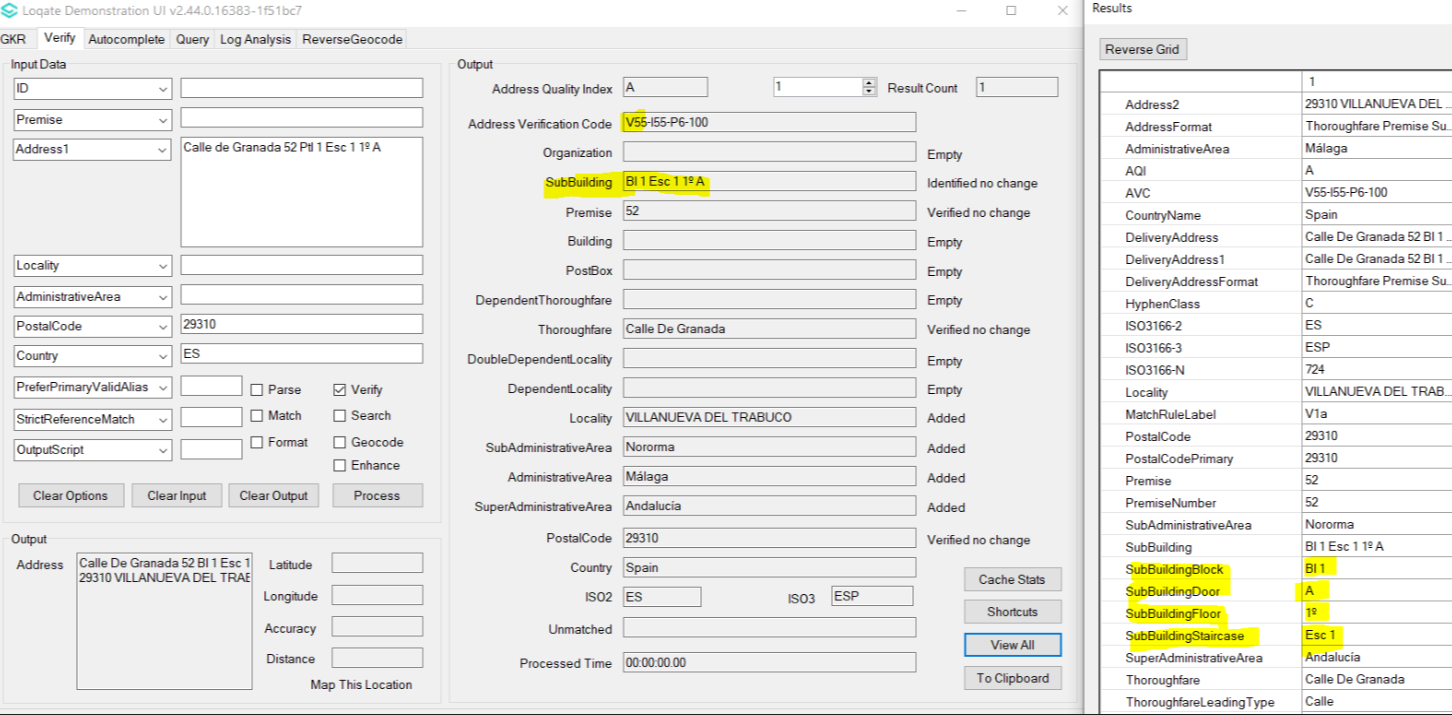 Other Major Country ChangesDenmarkAddition of 18 Major Recipient Postcode as valid alias to the current postcode.FinlandImprovement in address verification.HungaryImprovement in thoroughfare and premise coverage.GreeceImprovement in parsing of thoroughfare and verification.Korea, Republic ofAddress output formatting changed see next page for an example.SwitzerlandImprovement in address verification.Case Resolutions2022Q3.1 Data related Case FixesLoqate Release DateCertification Expiry Date*AMAS Data2022-08-182022-12-31CASS Data2022-08-172022-11-28CASS (2) Data2022-07-262022-11-28SERP2022-08-172022-12-31Country ISO2 Description JapanJPCountry refresh and rebuild – Addition of Company and Building PostalCode SpainESCountry Refresh and rebuild – Addition of new SubBuilding fields CountryDescriptionDenmarkAddition of Major Recipient PostcodeFinlandImprovement in address verification HungaryImprovement in thoroughfare and premise coverageGreeceImprovement in parsing of thoroughfare and verification  Korea, Republic ofAddress formatting changedSwitzerlandImprovement in address verification Country Information Description ISO2 JPISO3 JPNAddress Format Organization PostBox SubBuilding Building Premise ThoroughfareDependentThoroughfareDoubleDependentLocalityDependentLocalityLocality AdministrativeArea PostalCodePDH NoPDH completed date 2022Q3.1New Source NoPre-PDH Post-PDH Reference Data           rd_JP.lfsrd_JP_ai.lfsrd_JP_enh_S.lfsrd_JP_r.lfsrd_JP_r1.lfsrd_JP_rg.lfsrd_JP_ggg_f.lfsrd_JP_ggg.lfsrd_JP_ggg_r1.lfsrd_JP_ggg_r2.lfsrd_JP_ggg_rg.lfsrd_JP_ggg_r.lfsrd_JP_vfy_ai.lfsrd_JP_vfy_f.lfsrd_JP_vfy.lfsrd_JP_vfy_r1.lfsrd_JP_vfy_r.lfs2022Q3.02022Q3.1Premise is unverifiedPremise is verified now.
General improvement in data coverage.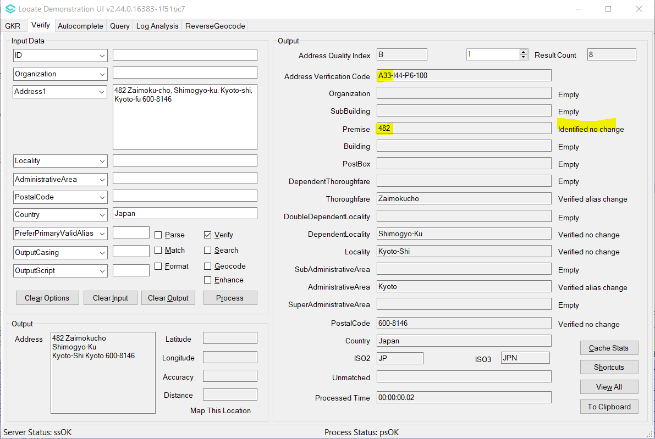 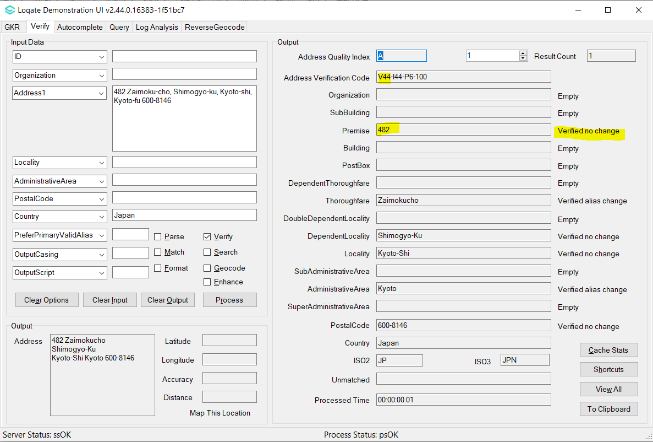 PostalCode is unverifiedPostalCode is verified now.
General Improvement in PostalCode coverage.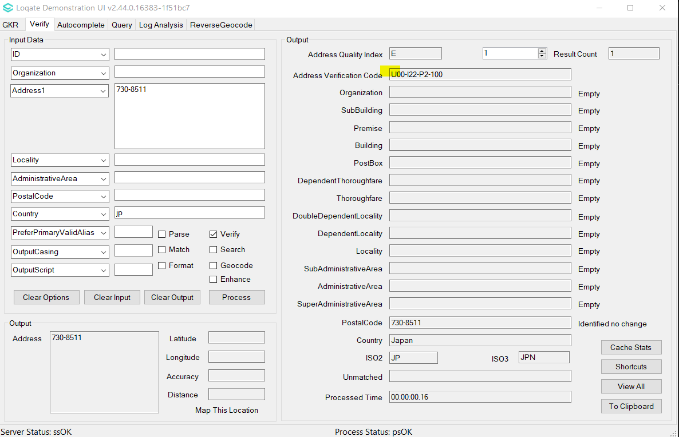 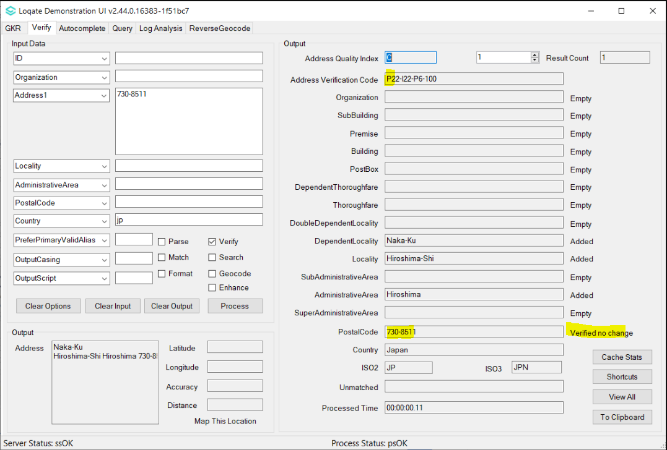 Country Information Country Information Description Description ISO2 ISO2 ESESISO3 ISO3 ESPESPAddress Format Address Format Organization Thoroughfare Premise Building SubBuildingDependentThoroughfare PostBox DependentLocality PostalCode Locality AdministrativeAreaOrganization Thoroughfare Premise Building SubBuildingDependentThoroughfare PostBox DependentLocality PostalCode Locality AdministrativeAreaPDH PDH YESYESPDH completed date PDH completed date 2022Q3.12022Q3.1New Source New Source YES (DataCentric SubBuilding)YES (DataCentric SubBuilding)Pre-PDH Pre-PDH Post-PDH Post-PDH Reference Data           rd_ES_ggg.lfsrd_ES_ggg_r1.lfsrd_ES_ggg_r2.lfsrd_ES_ggg_rg.lfsrd_ES_ggg_r.lfsrd_ES_vfy_ai.lfsrd_ES_vfy.lfsrd_ES_vfy_r.lfsrd_ES_ggg.lfsrd_ES_ggg_r1.lfsrd_ES_ggg_r2.lfsrd_ES_ggg_rg.lfsrd_ES_ggg_r.lfsrd_ES_vfy_ai.lfsrd_ES_vfy.lfsrd_ES_vfy_r.lfsrd_ES_ggg.lfsrd_ES_ggg_r.lfsrd_ES_ggg_r1.lfsrd_ES_ggg_r2.lfsrd_ES_ggg_rg.lfsrd_ES_vfy_ai.lfsrd_ES_vfy.lfsrd_ES_vfy_r.lfsrd_ES_vfy_r1.lfsrd_ES_ggg.lfsrd_ES_ggg_r.lfsrd_ES_ggg_r1.lfsrd_ES_ggg_r2.lfsrd_ES_ggg_rg.lfsrd_ES_vfy_ai.lfsrd_ES_vfy.lfsrd_ES_vfy_r.lfsrd_ES_vfy_r1.lfs2022Q3.02022Q3.1SubBuilding fields cannot be verifiedSubBuilding fields can be verified now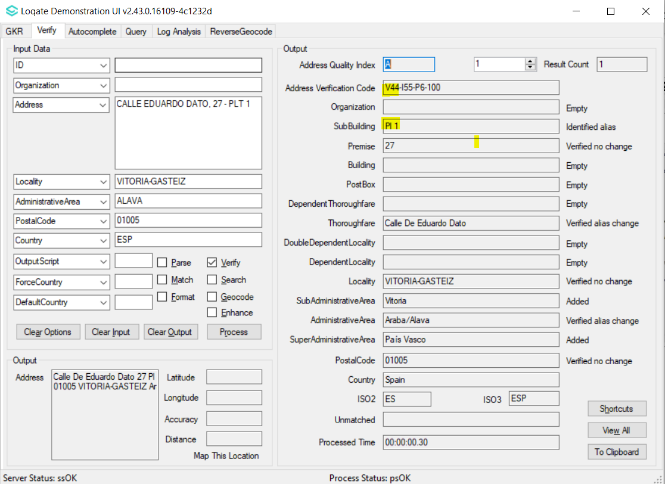 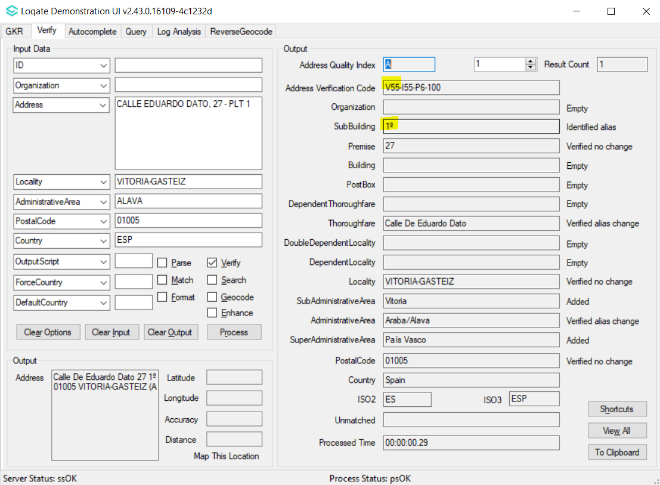 2022Q3.02022Q3.1Major Recipient Postcode status is identified with no change.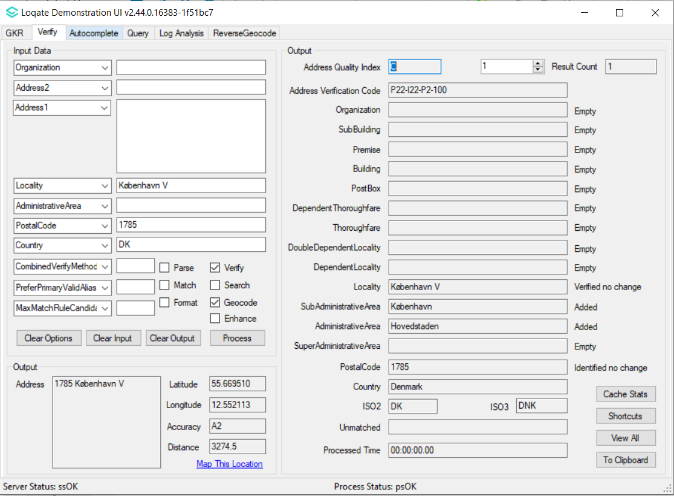 Major Recipient Postcode can be verified with no change.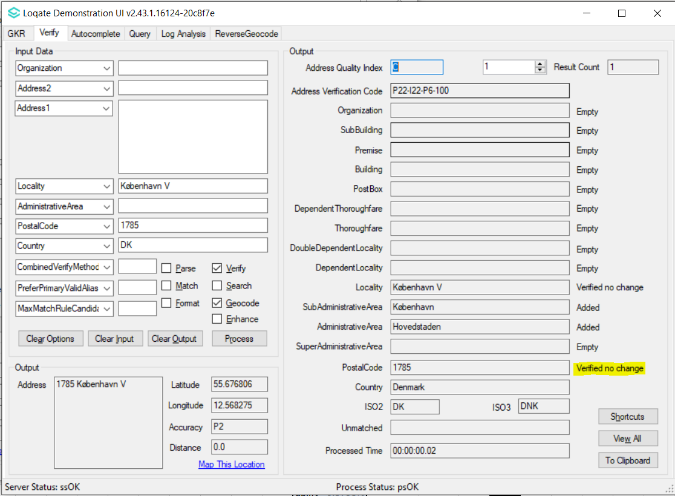 Major Recipient Postcode status is identified with no change.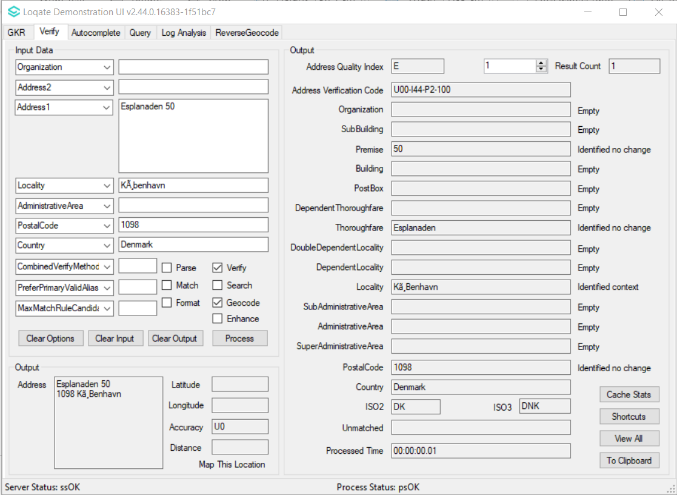 Major Recipient Postcode can be verified with no change.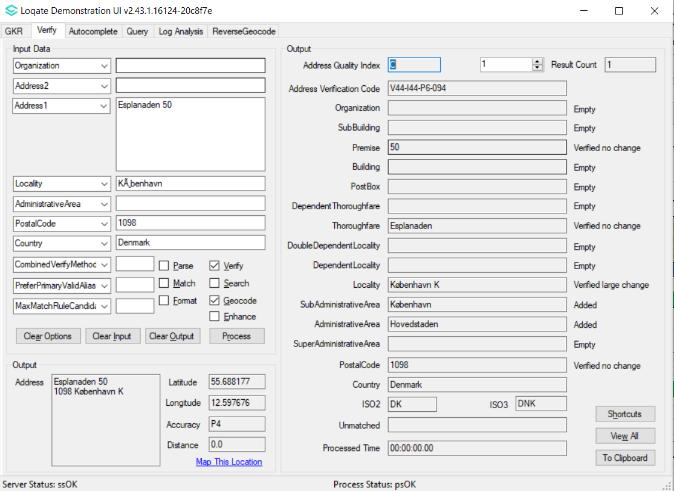 2022Q3.02022Q3.1Premise not verified, and thoroughfare verified large change to other thoroughfare name.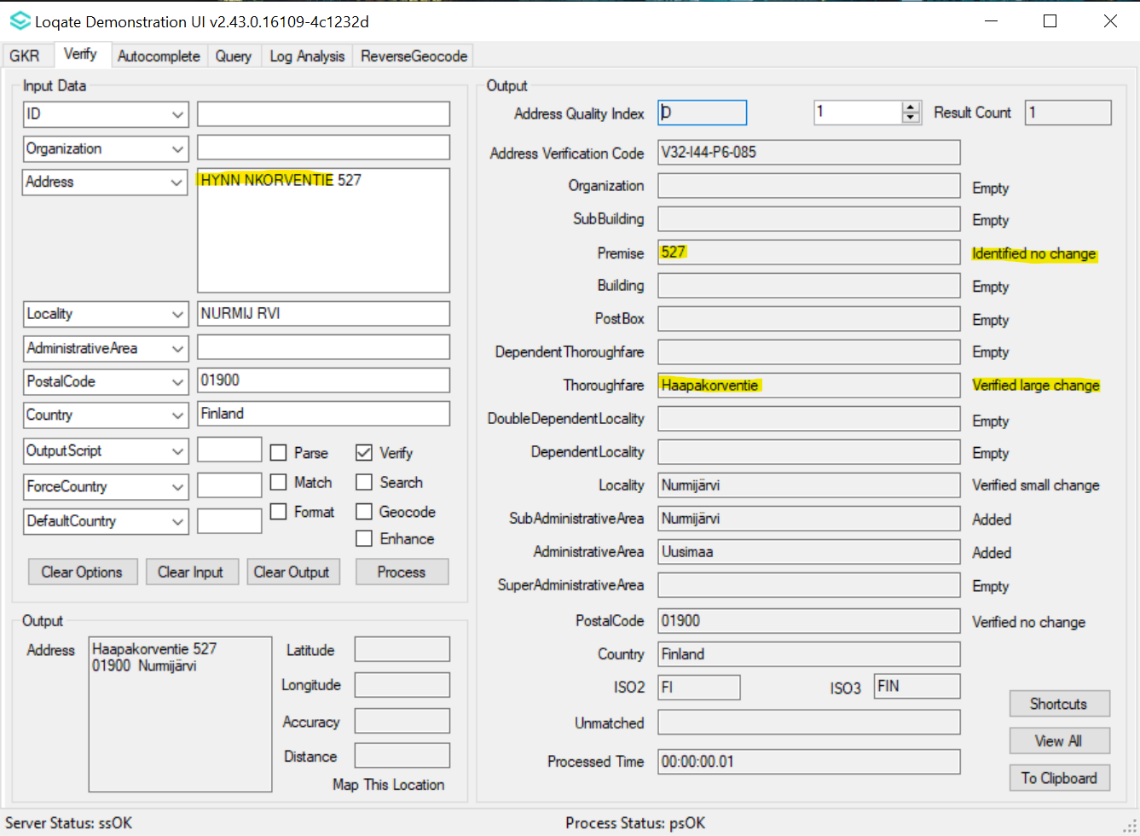 Premise is verified, thoroughfare verified alias change to correct thoroughfare.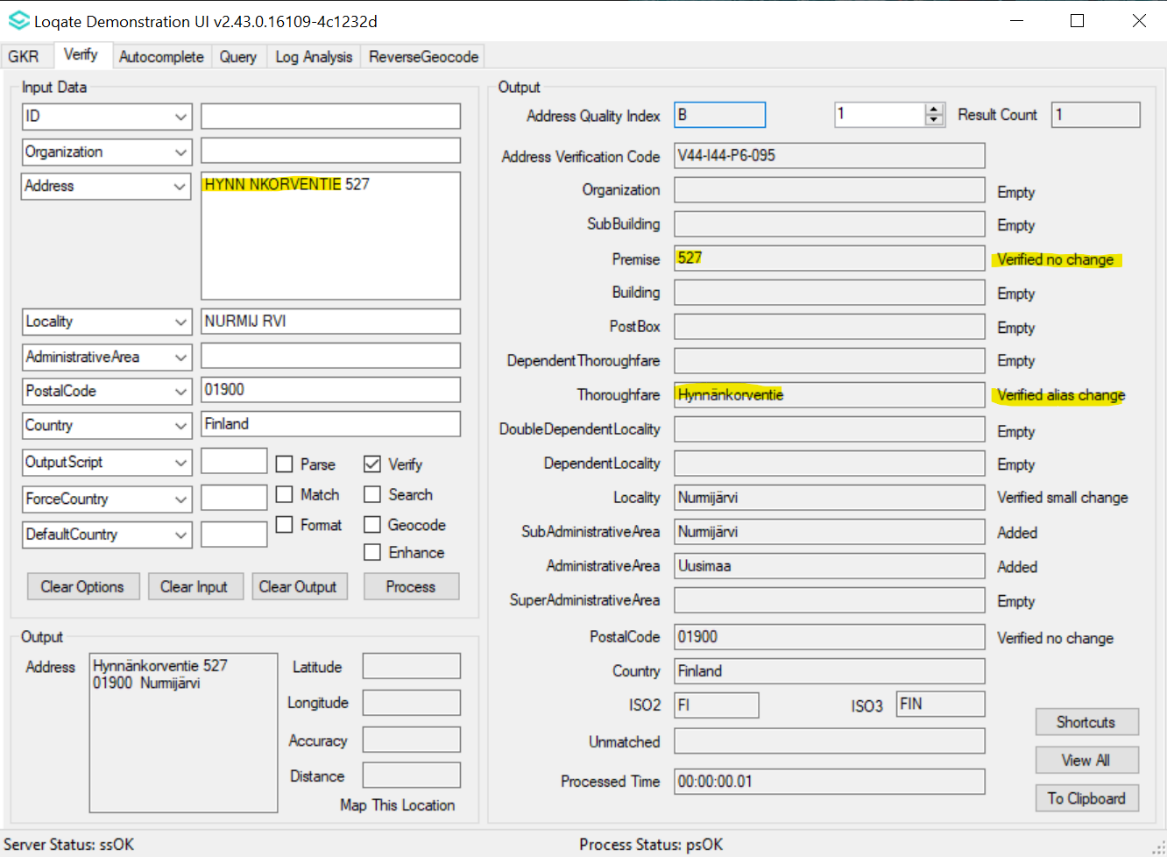 2022Q3.02022Q3.1Thoroughfare and Premise are not verified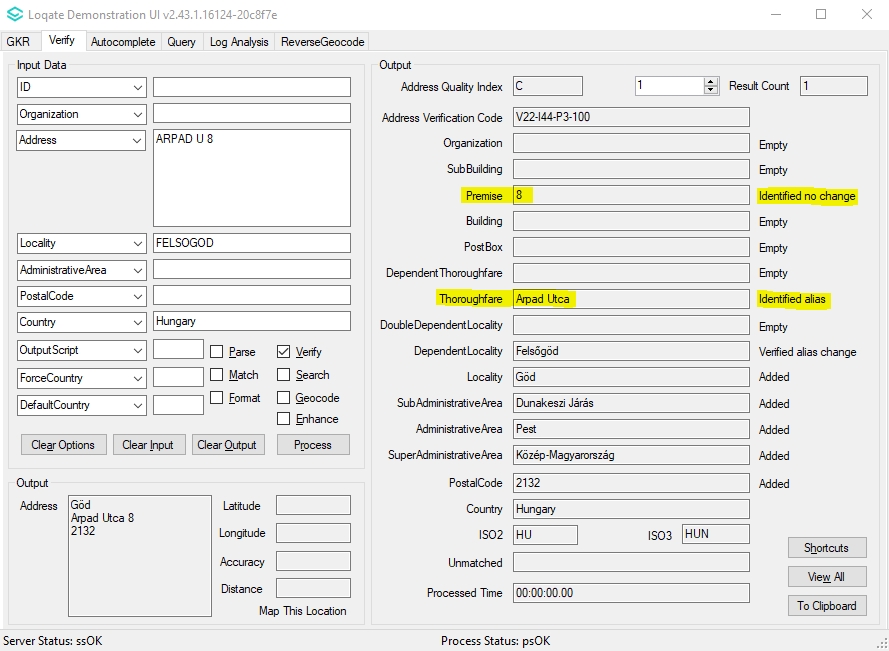 Thoroughfare and Premise are verified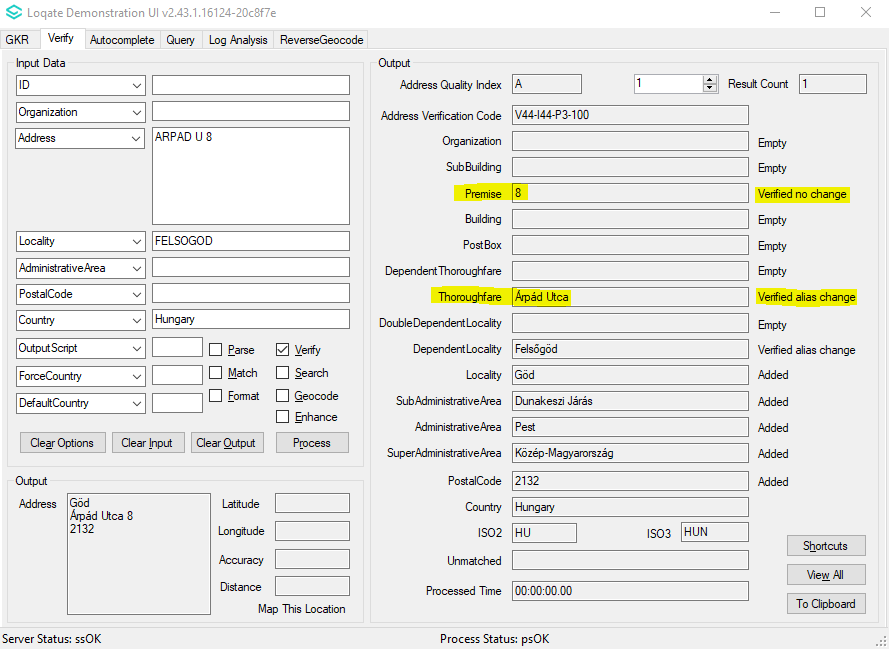 2022Q3.02022Q3.1"Fon Karagianni” is incorrectly parsed.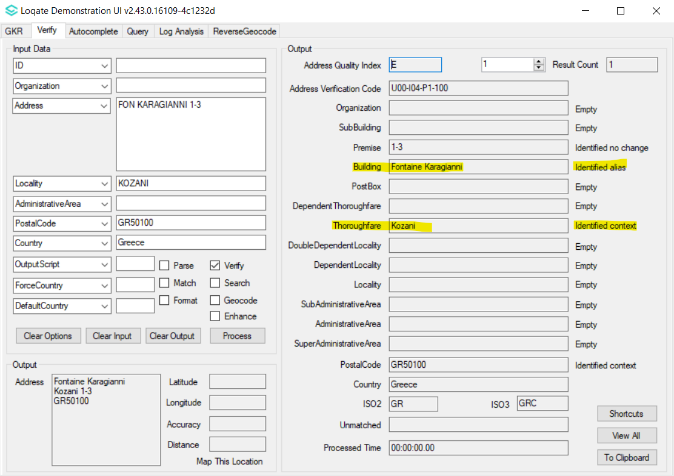 "Fon Karagianni” is correctly parsed to thoroughfare and verified.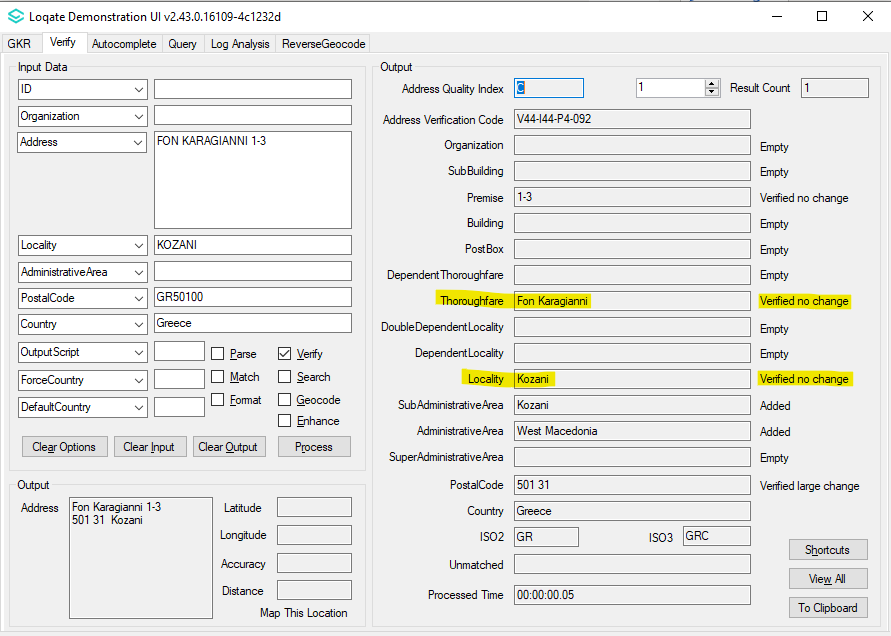 Address FormatOrganization PostBoxBuilding    SubBuildingExtra    SubBuildingFloor SubBuildingLeadingType         SubBuildingNumber SubBuildingTrailingTypePremise DependentThoroughfare ThoroughfareDoubleDependentLocalityLocalityAdministrativeArea PostalCodeAddress Format (native)AdministrativeAreaLocality    Thoroughfare    DependentThoroughfare Premise     SubBuildingExtra   SubBuildingFloor SubBuildingLeadingType         SubBuildingNumber SubBuildingTrailingType         (DependentLocality Building) PostBoxOrganizationPostalCode2022Q3.02022Q3.1In SubBuilding output field, SubBuildingNumber located before SubBuildingFloor 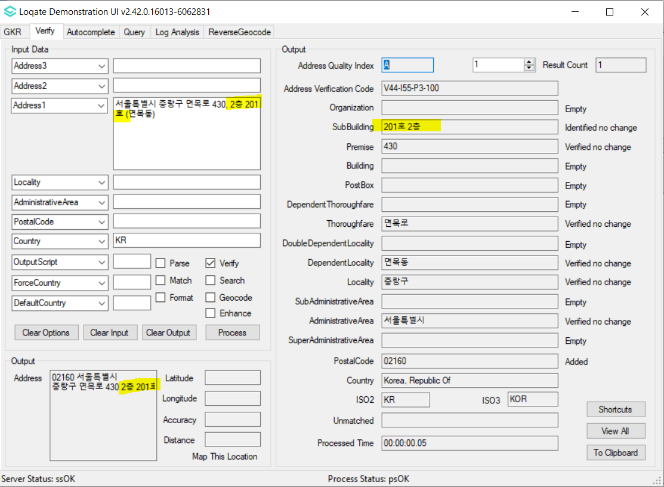 In SubBuilding output field, SubBuildingNumber located after SubBuildingFloor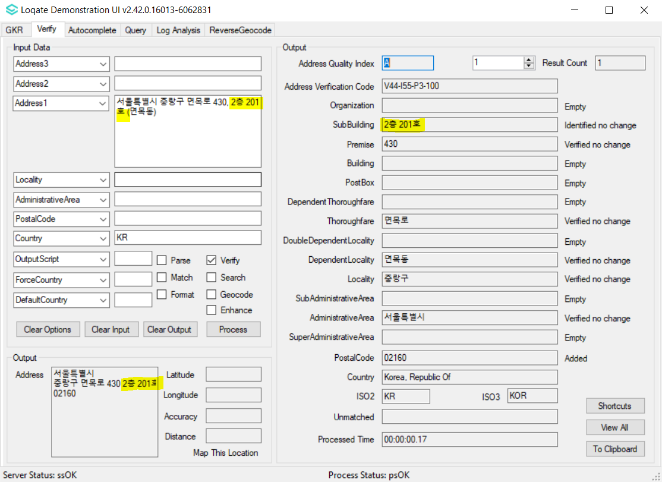 Postalcode is at the beginning of output address 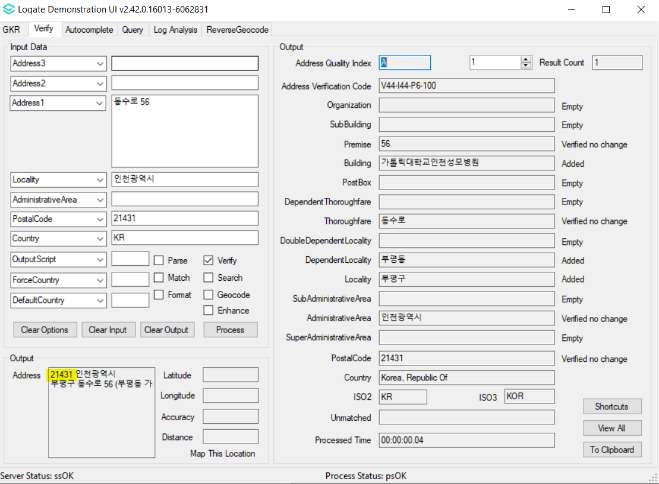 Postalcode is at the end of output address 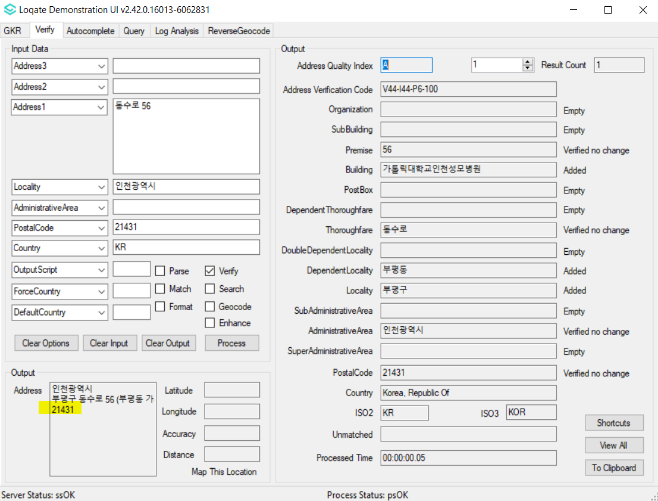 2022Q3.02022Q3.1Thoroughfare and Premise not verified.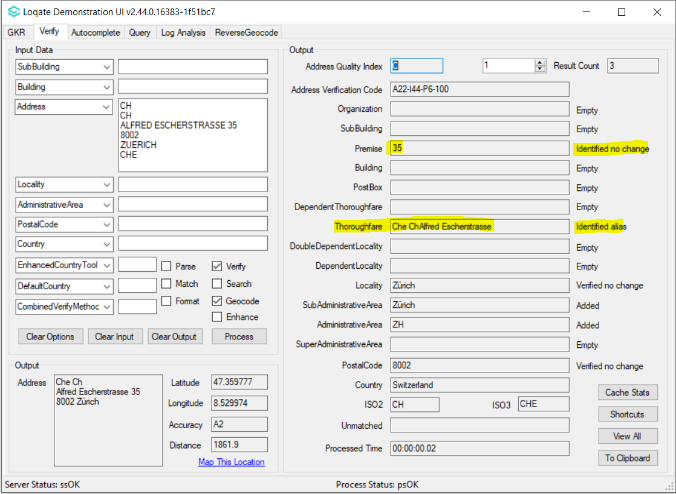 Thoroughfare and Premise verified.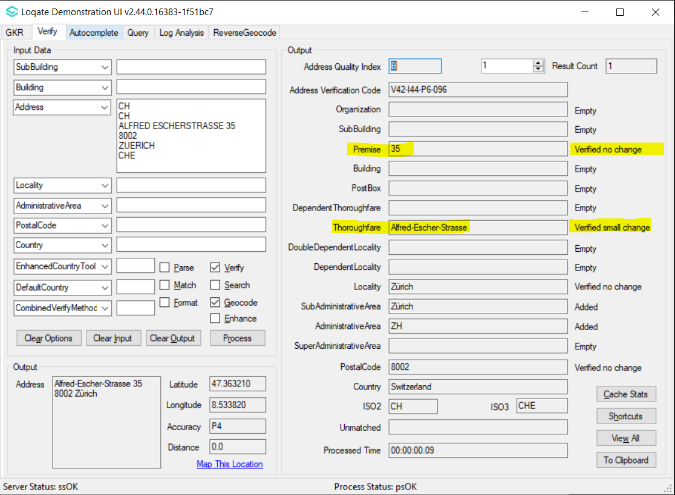 Premise incorrectly verified large change.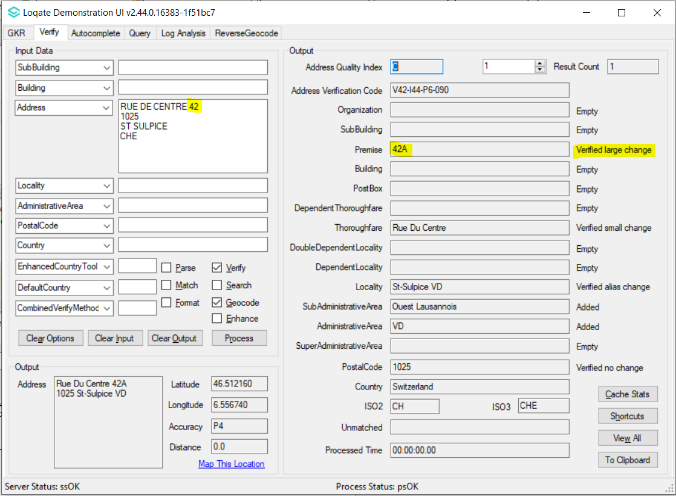 Premise correctly verified following input.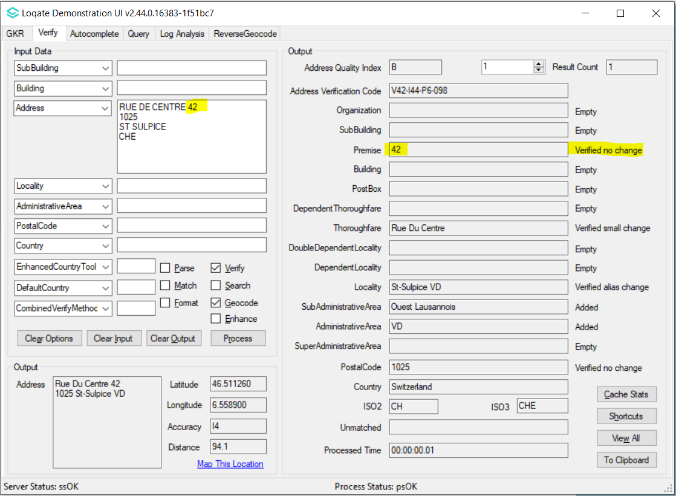 Case NumberChange DescriptionCategoryCountryExample AddressCAS-05112-X0B2Q7Improvement of geocodesDataUSAddress: 350 5th AveBuilding: Empire State Building, SubBuilding: 57th FloorLocality: New York, PostalCode: 10118Country: USBefore ImageBefore ImageBefore ImageAfter ImageAfter Image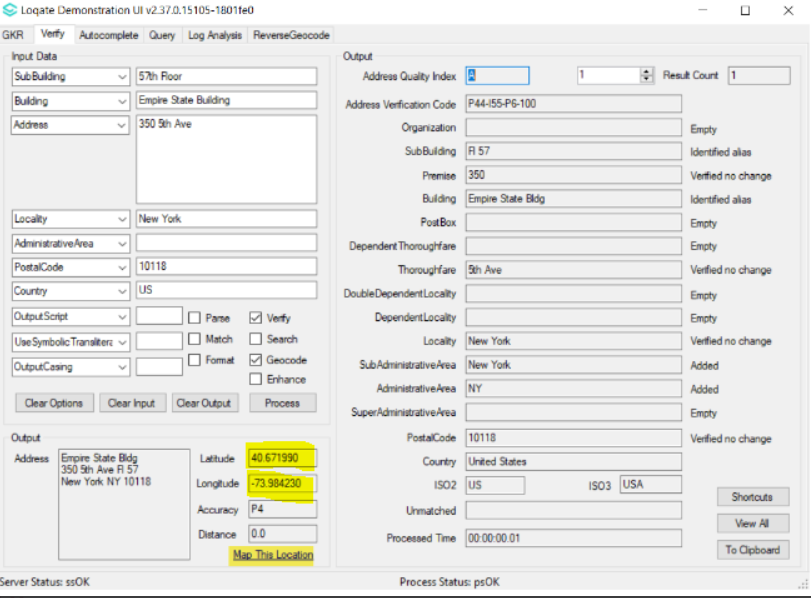 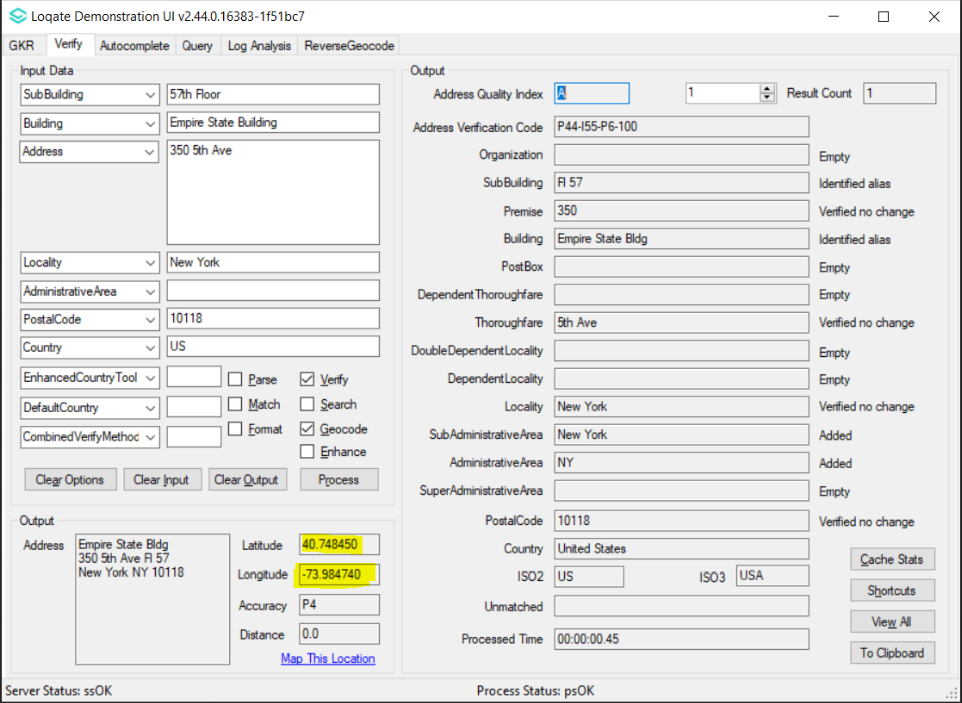 Case NumberChange DescriptionCategoryCountryExample AddressCAS-73329-B1B6Y5Improvement of SubBuilding parsingDataKRAddress1: 경기도 부천시 길주로 80, 6층 603~604호 (상동)Country: KRBefore ImageBefore ImageBefore ImageAfter ImageAfter Image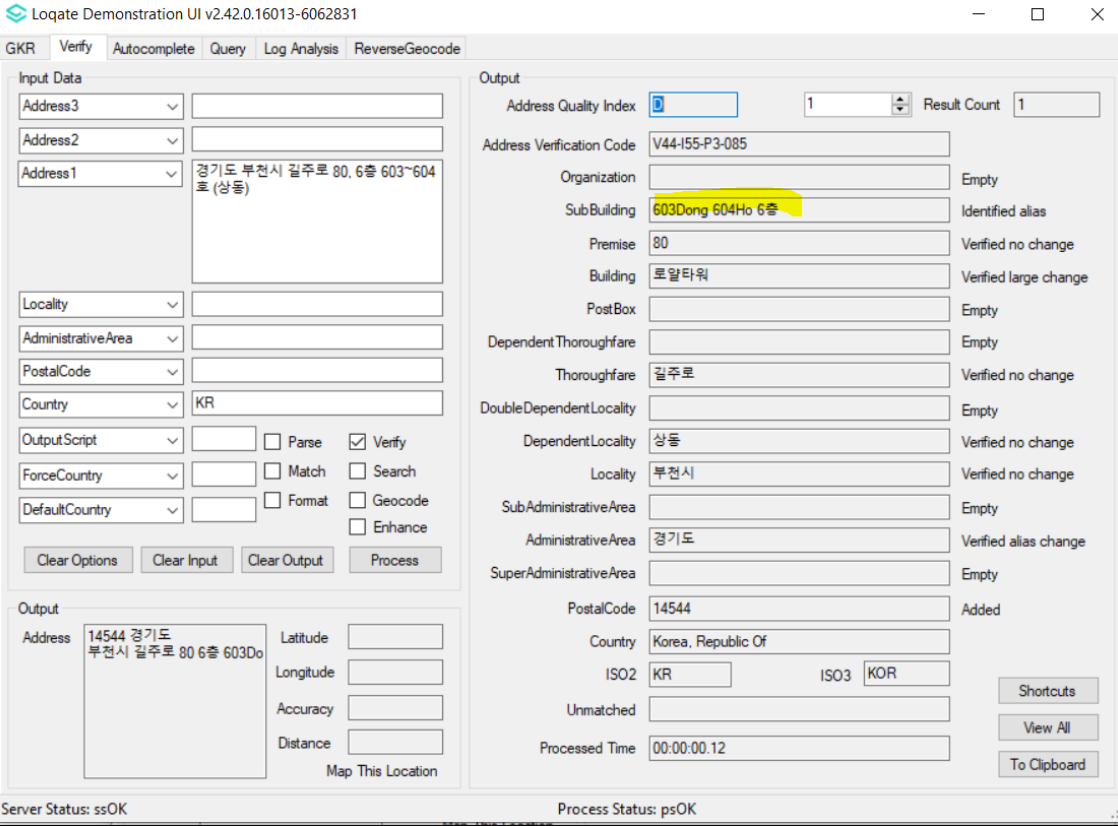 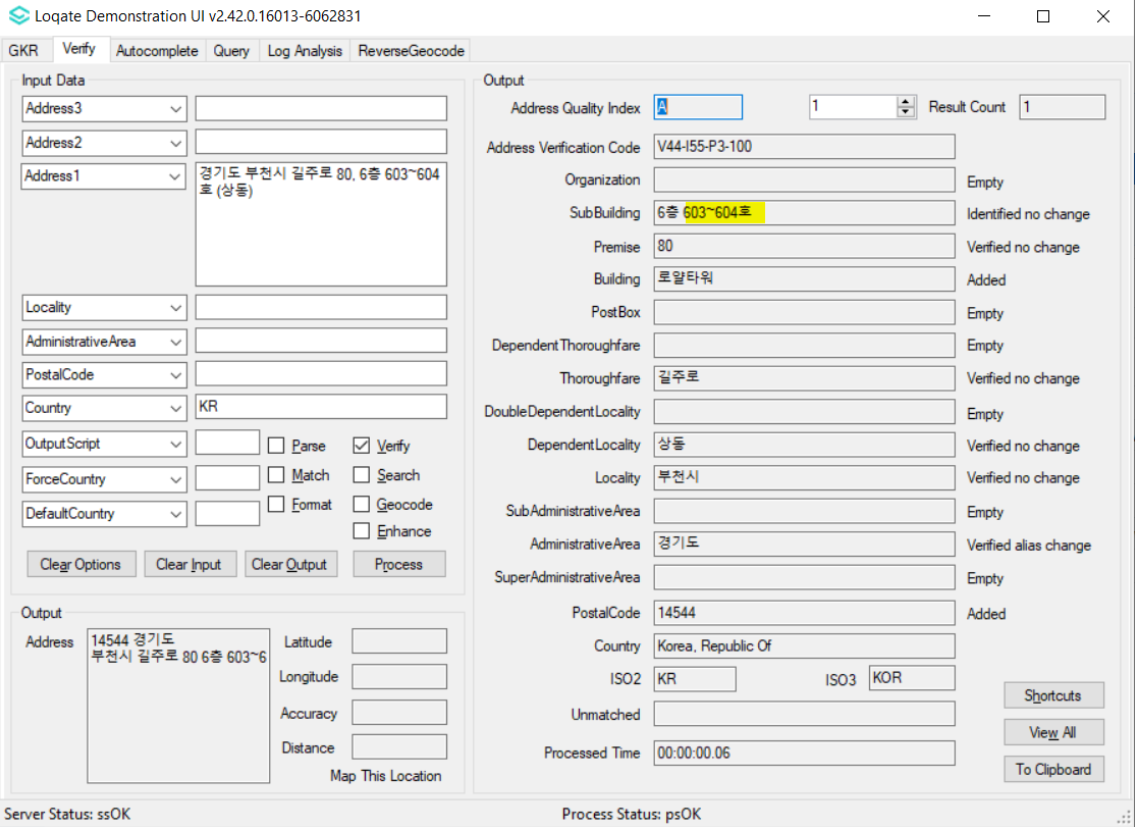 Case NumberChange DescriptionCategoryCountryExample AddressCAS-71803-S1M6X1Reorder output SubBuilding componentsDataKRAddress: 서울특별시 중랑구 면목로 430, 2층 201호 (면목동)Country: KRBefore ImageBefore ImageBefore ImageAfter ImageAfter Image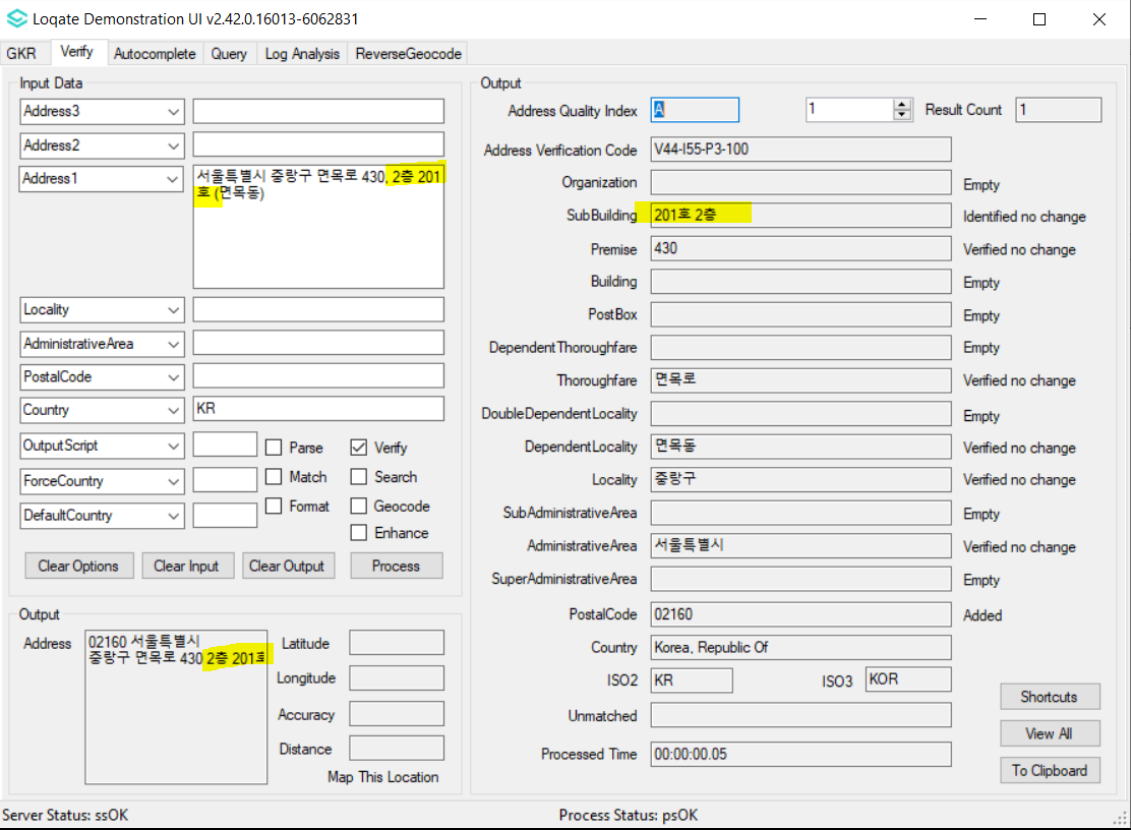 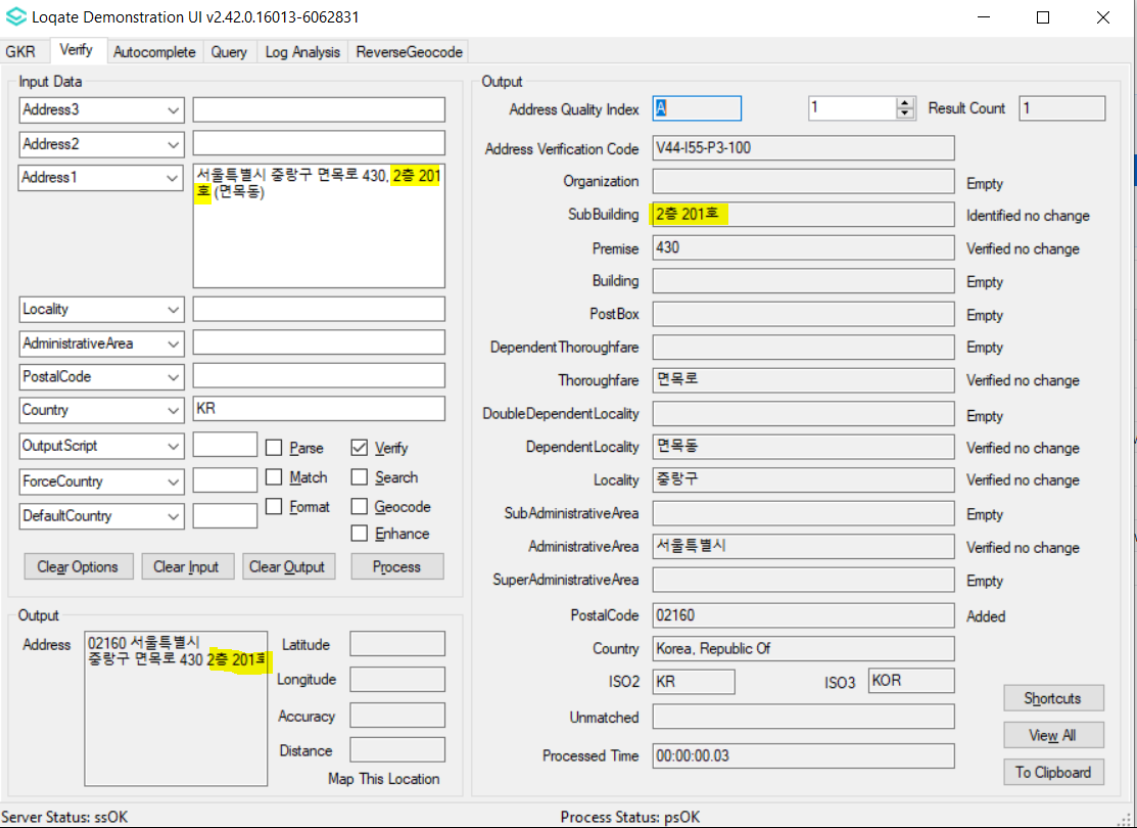 Case NumberChange DescriptionCategoryCountryExample AddressCAS-69953-S9G9M7CAS-69953-S9G9M7DataKRAddress: 서울특별시 용산구 서빙고로 137Country: KRBefore ImageBefore ImageBefore ImageAfter ImageAfter Image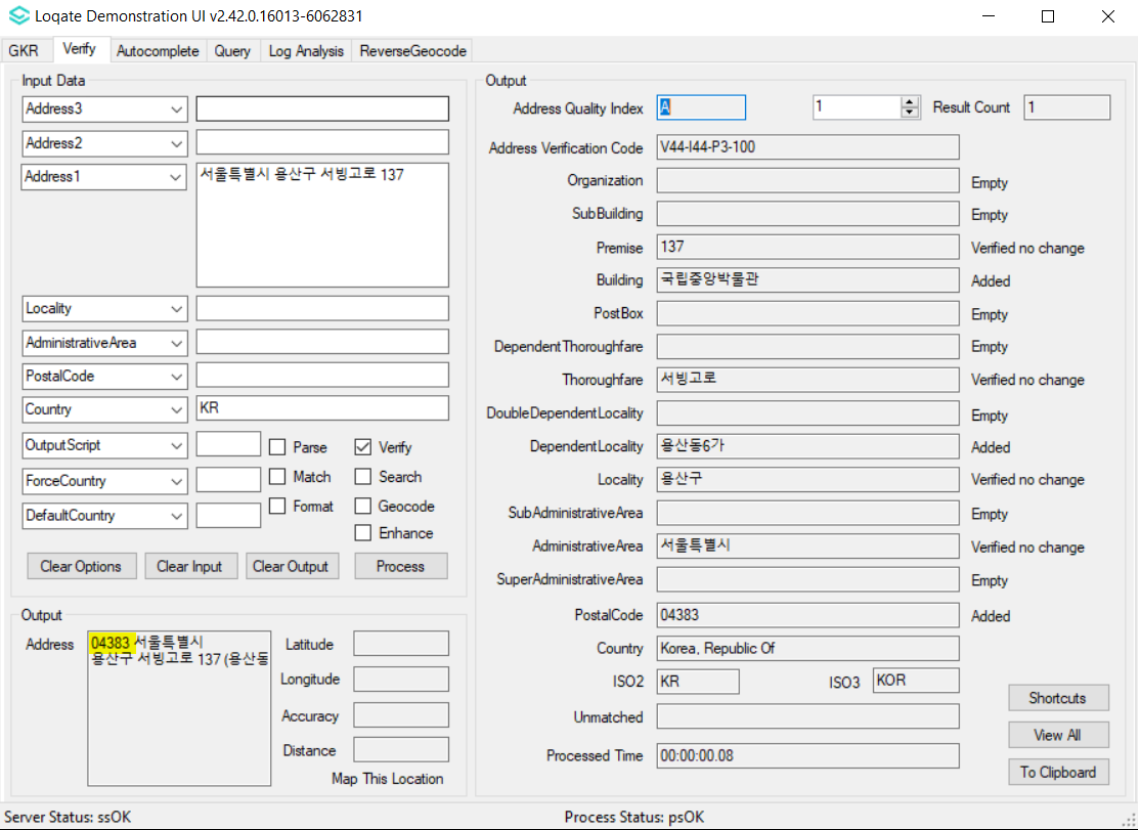 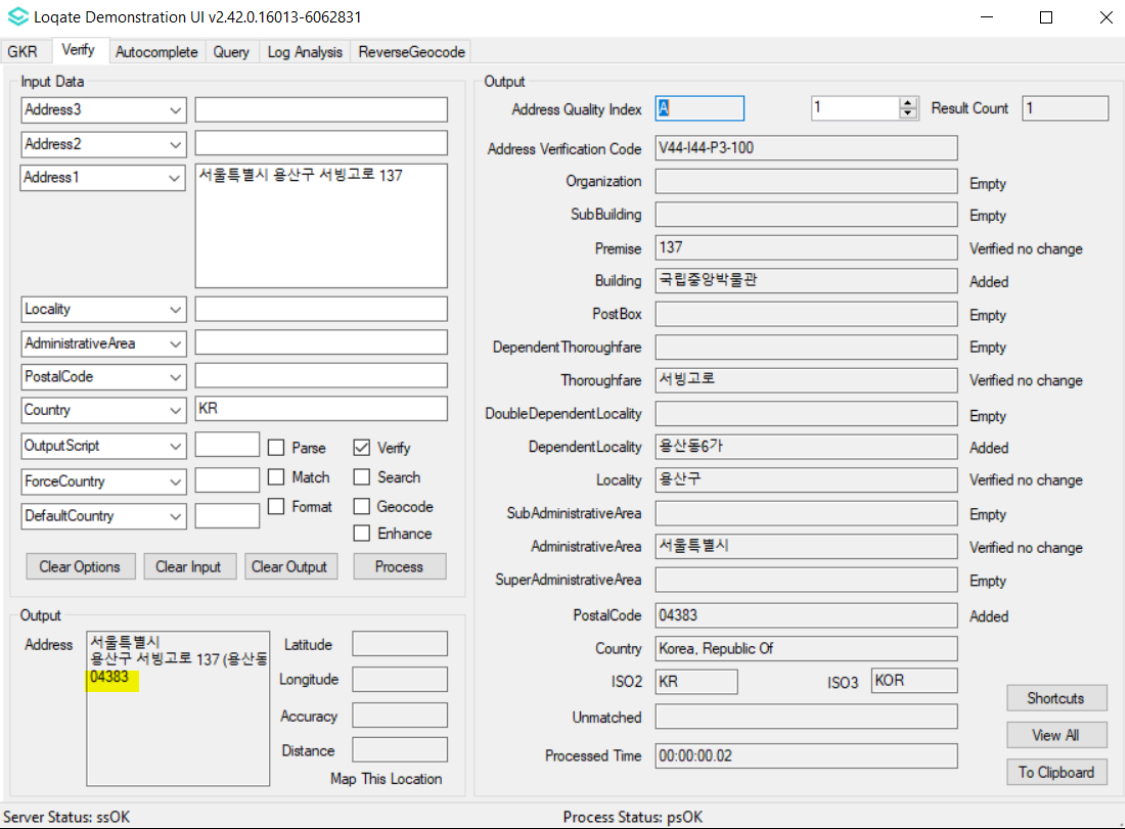 Case NumberChange DescriptionCategoryCountryExample AddressCAS-71809-J6V8Q6Improvement of premise and SubBuilding parsing DataKRAddress: 서울특별시 강남구 일원로 81, 1~8층 (일원동)Country: KRBefore ImageBefore ImageBefore ImageAfter ImageAfter Image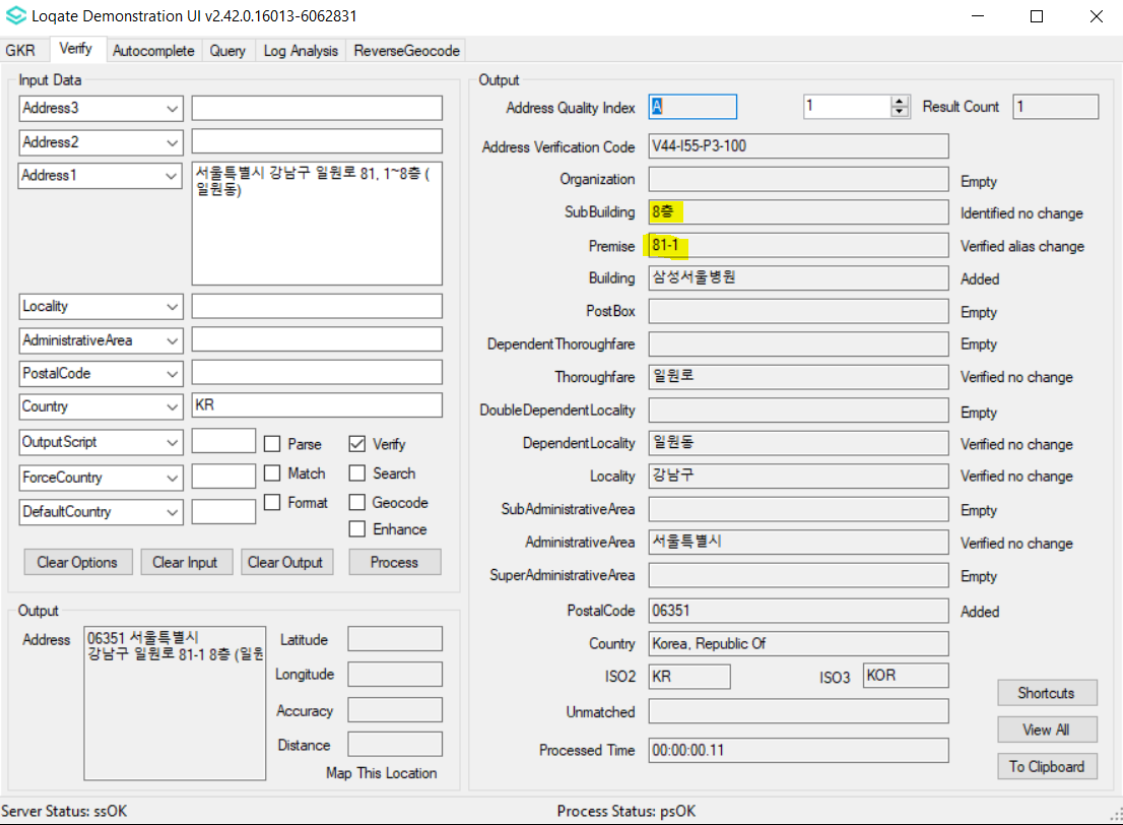 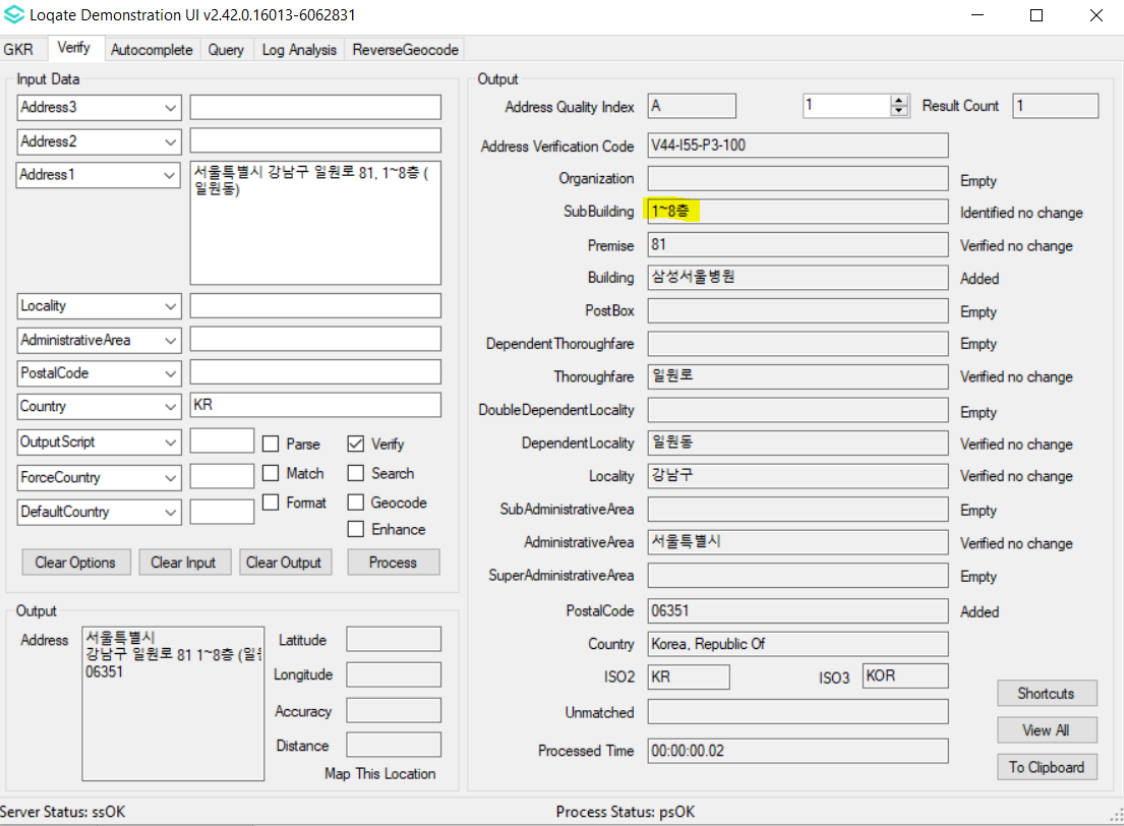 Case NumberChange DescriptionCategoryCountryExample AddressCAS-72630-P2B3L2Improvement of SubBuilding parsingDataUSAddress1: 160 Dental Cir # Cb#7064 Fl 1Locality: Chapel HillAdministrativeArea: NCCountry: USABefore ImageBefore ImageBefore ImageAfter ImageAfter Image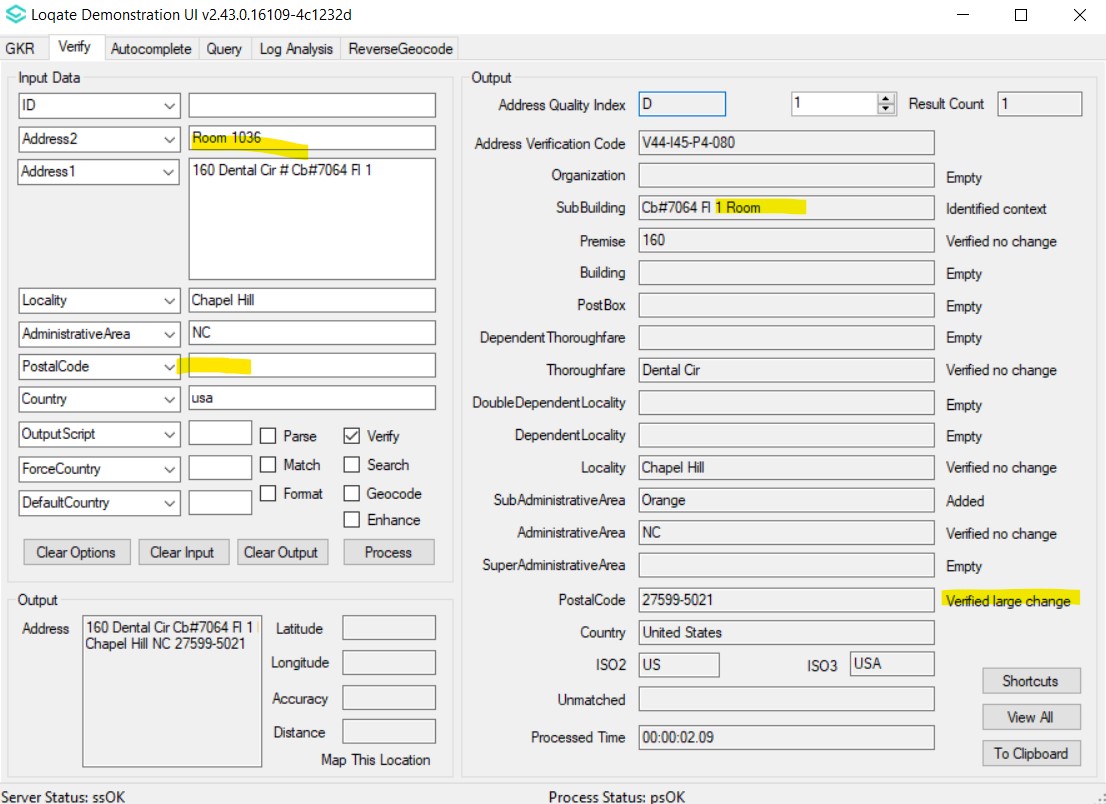 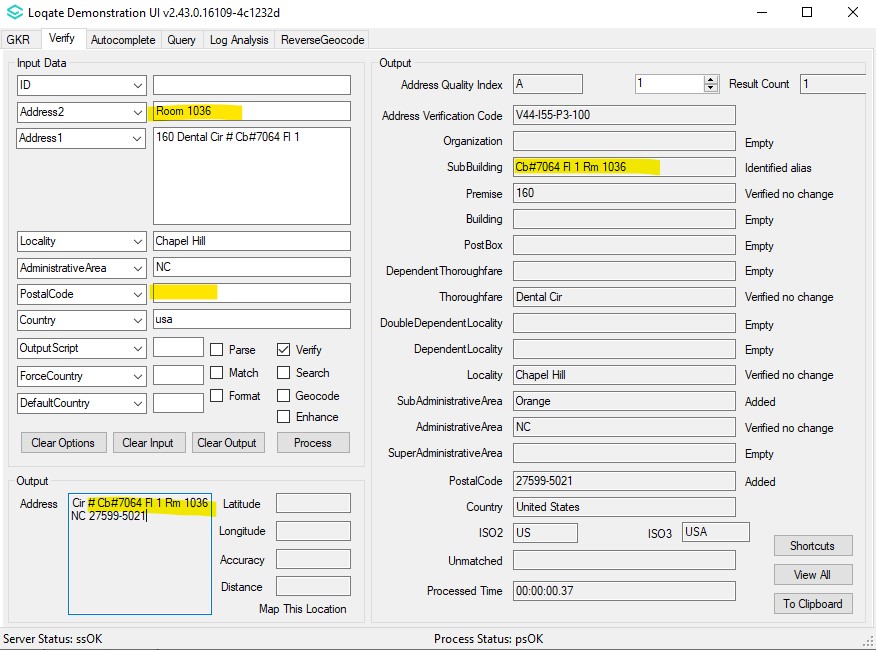 Case NumberChange DescriptionCategoryCountryExample AddressCAS-60797-T7Y0G2Change AdministrativeArea primary nameDataBY-Before ImageBefore ImageBefore ImageAfter ImageAfter Image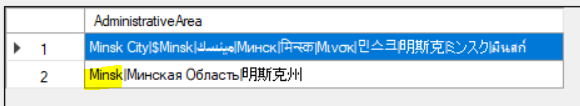 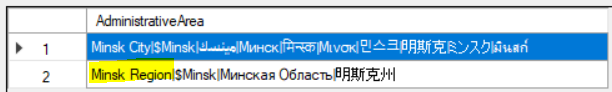 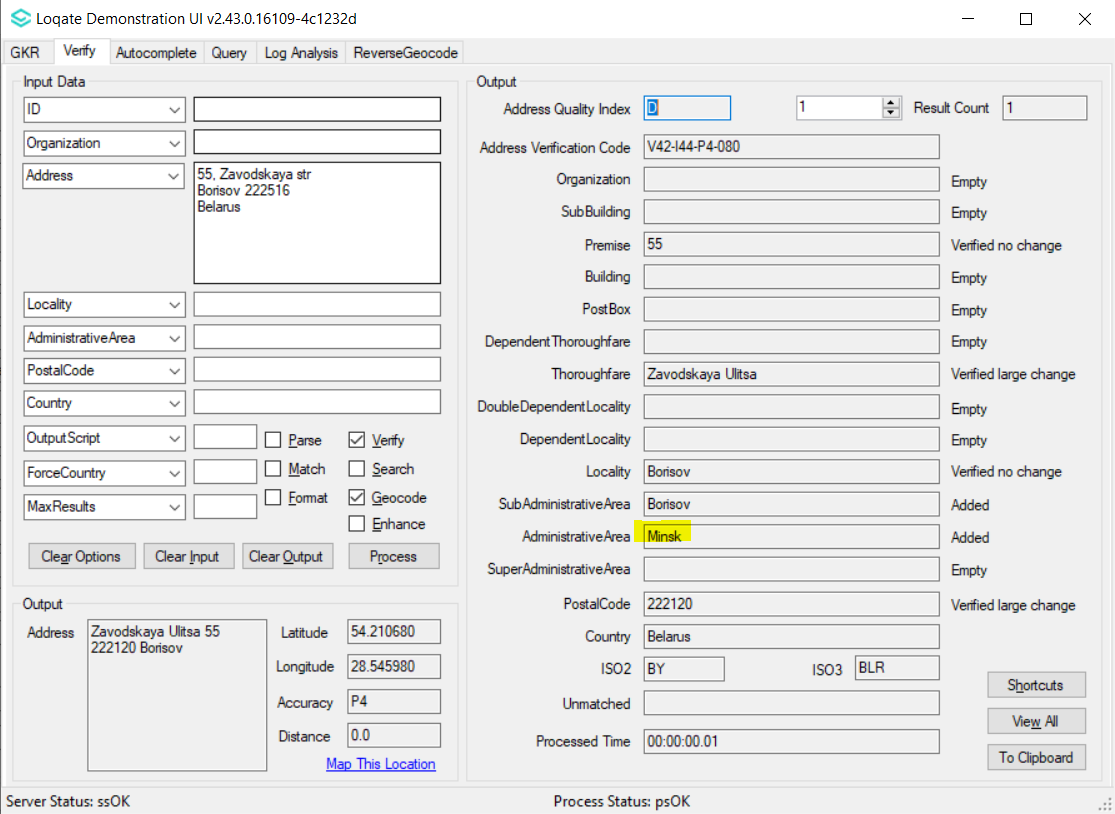 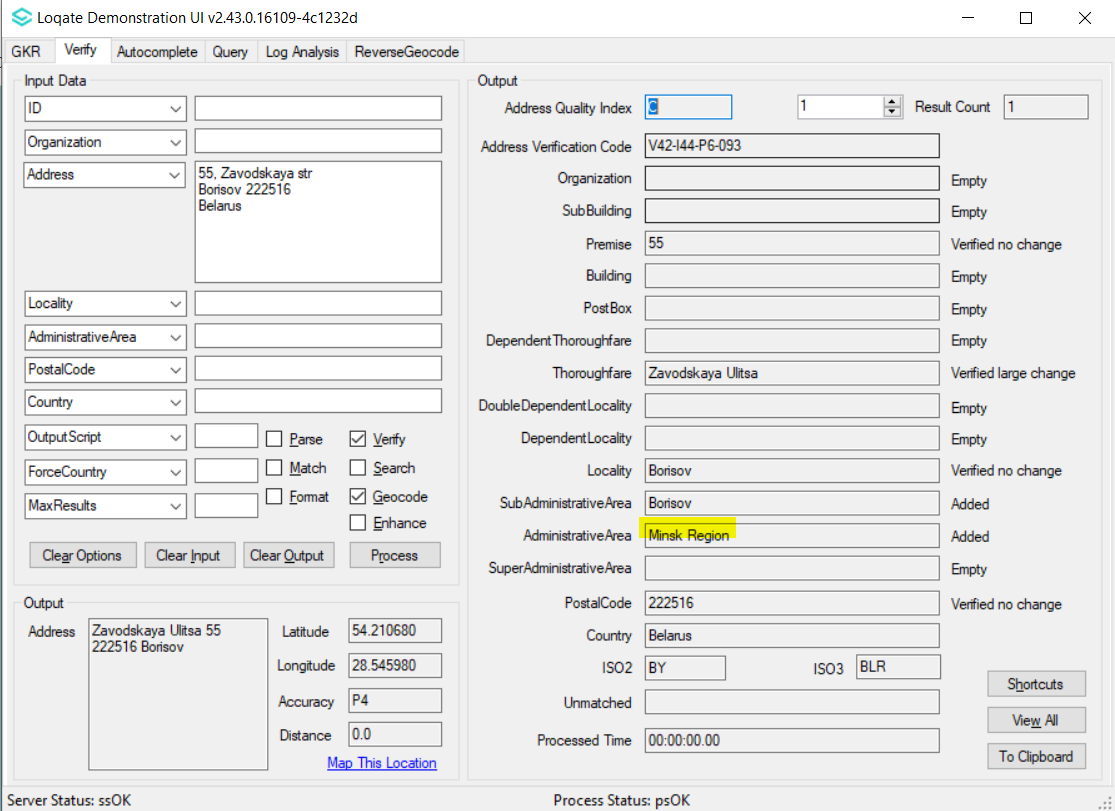 Case NumberChange DescriptionCategoryCountryExample AddressCAS-65141-B6W7Y6Improvement of DependentLocality parsingDataHRAddress1: ANTUNA MIHANOVIĆA 6, BIJELA GORLocality: DUBRAVICAPostalCode: 10293Before ImageBefore ImageBefore ImageAfter ImageAfter Image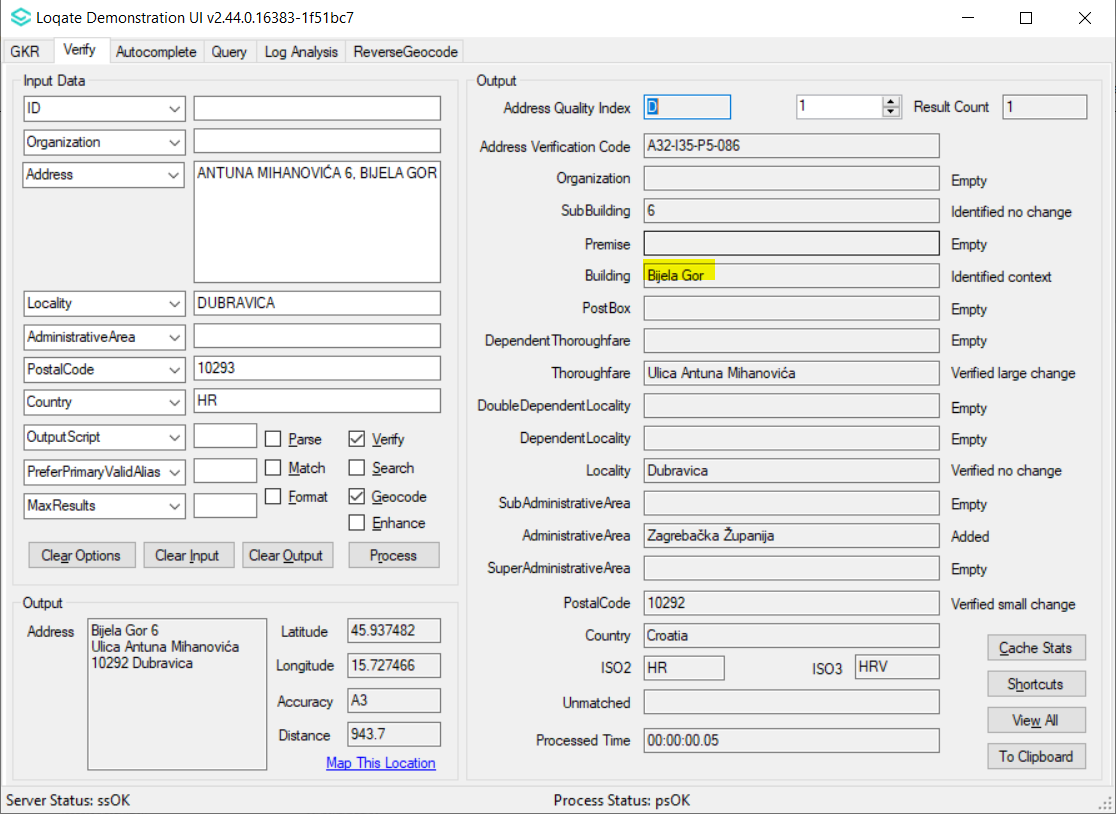 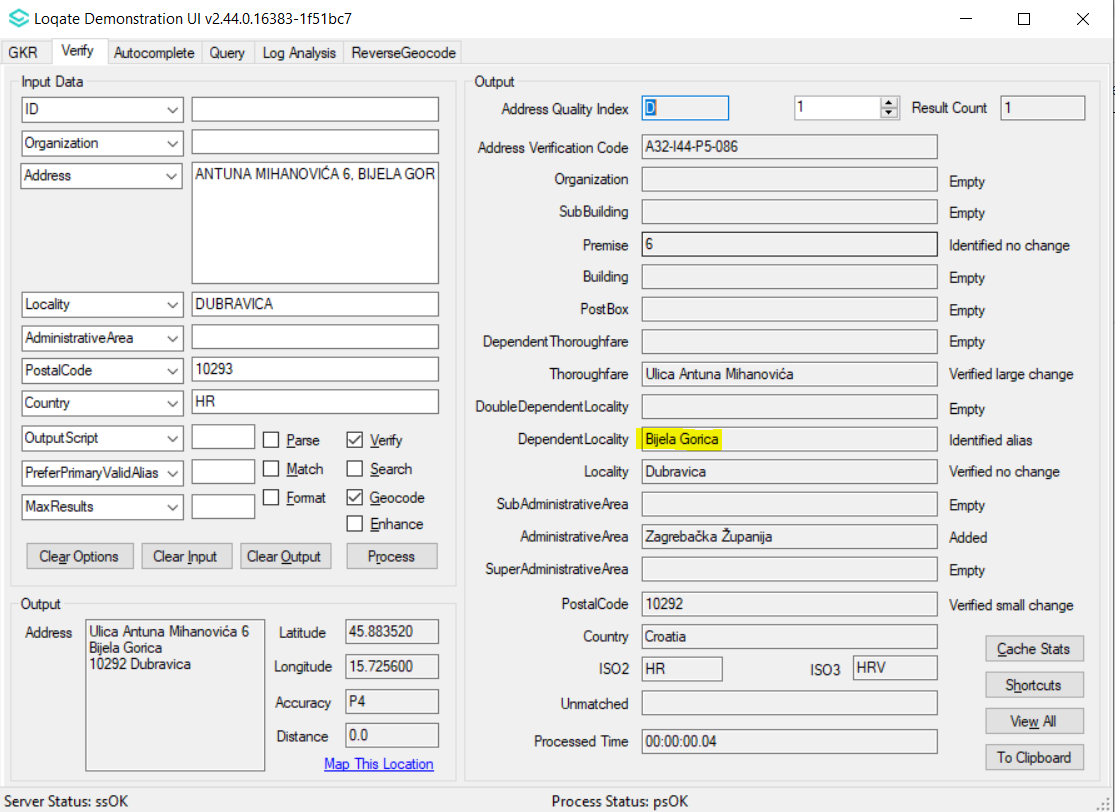 Case NumberChange DescriptionCategoryCountryExample AddressCAS-77713-H3F0J3Removal of an unexpected valid alias from an entryDataCAAddress1: 6767 RTE DE L'AÉROPORTSAINT-HUBERT QC J3Y 8Y9Before ImageBefore ImageBefore ImageAfter ImageAfter Image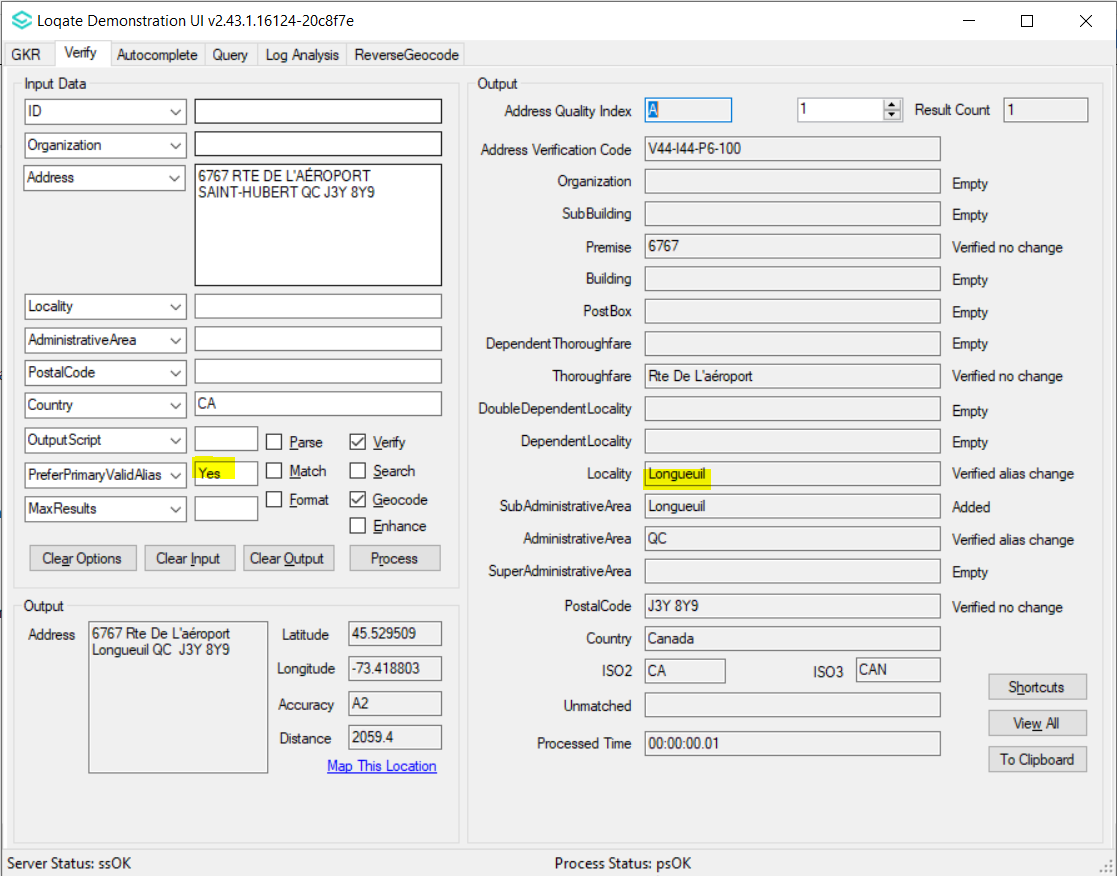 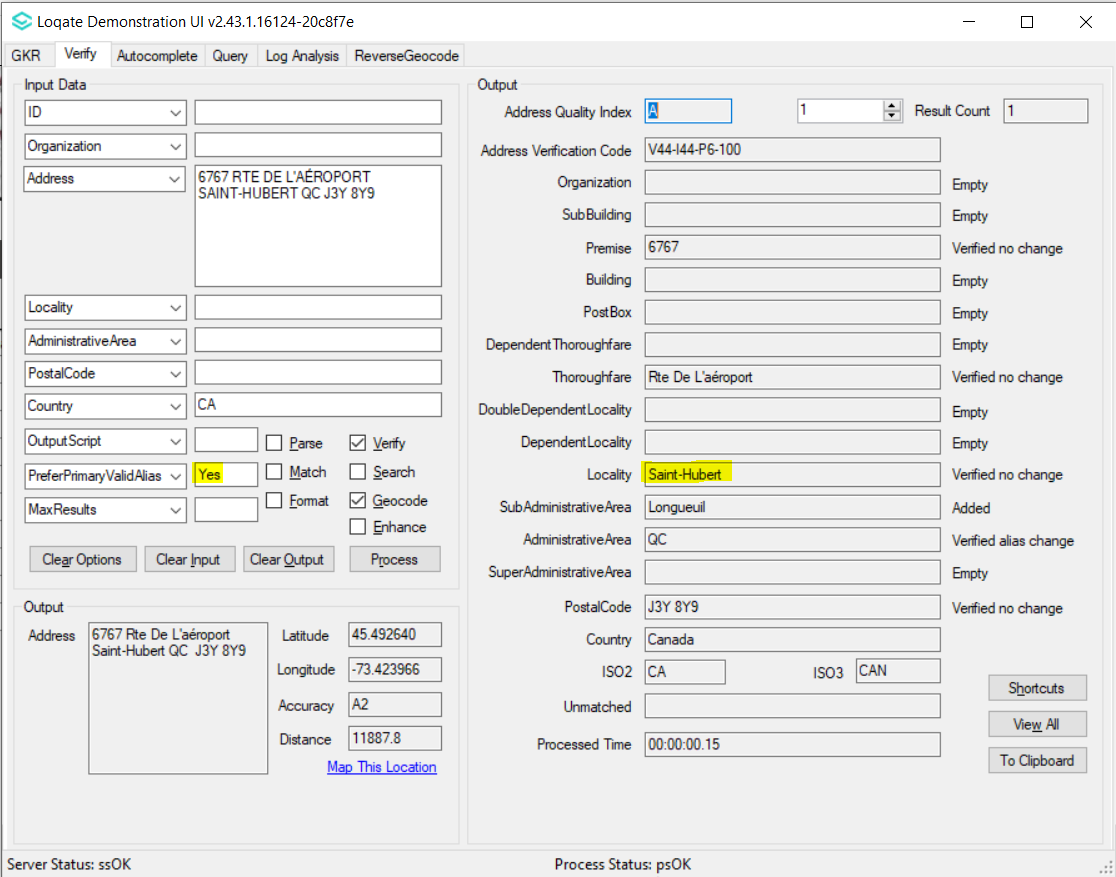 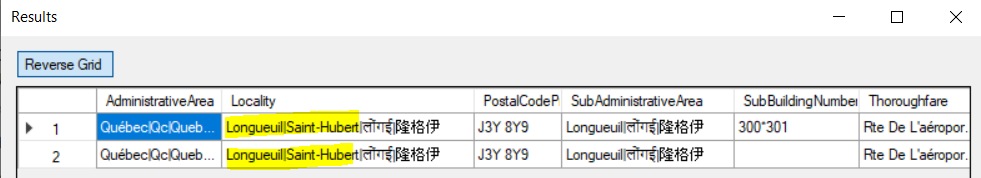 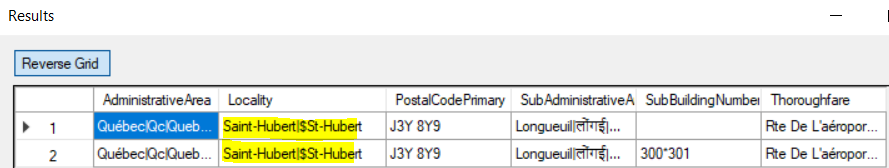 Case NumberChange DescriptionCategoryCountryExample AddressCAS-70593-Q3D3X2Addition of major recipient postcode as valid alias to current postcodeDataDK-Before ImageBefore ImageBefore ImageAfter ImageAfter ImageMissing major recipient postcodeMissing major recipient postcodeMissing major recipient postcodeThe major recipient postcode are now present.
0800    Høje Taastrup<S=LATX,L=DA>
0999    København S<S=LATX,L=DA>
1092    København K<S=LATX,L=DA>
1093    København K<S=LATX,L=DA>
1095    København K<S=LATX,L=DA>
1098    København K<S=LATX,L=DA>
1140    København K<S=LATX,L=DA>
1147    København K<S=LATX,L=DA>
1148    København K<S=LATX,L=DA>
1217    København K<S=LATX,L=DA>
1448    København K<S=LATX,L=DA>
1566    København V<S=LATX,L=DA>
1592    København V<S=LATX,L=DA>
1599    København V<S=LATX,L=DA>
1630    København V<S=LATX,L=DA>
1780    København SV<S=LATX,L=DA>
1785    København V<S=LATX,L=DA>
1786    København V<S=LATX,L=DA>The major recipient postcode are now present.
0800    Høje Taastrup<S=LATX,L=DA>
0999    København S<S=LATX,L=DA>
1092    København K<S=LATX,L=DA>
1093    København K<S=LATX,L=DA>
1095    København K<S=LATX,L=DA>
1098    København K<S=LATX,L=DA>
1140    København K<S=LATX,L=DA>
1147    København K<S=LATX,L=DA>
1148    København K<S=LATX,L=DA>
1217    København K<S=LATX,L=DA>
1448    København K<S=LATX,L=DA>
1566    København V<S=LATX,L=DA>
1592    København V<S=LATX,L=DA>
1599    København V<S=LATX,L=DA>
1630    København V<S=LATX,L=DA>
1780    København SV<S=LATX,L=DA>
1785    København V<S=LATX,L=DA>
1786    København V<S=LATX,L=DA>Case NumberChange DescriptionCategoryCountryExample AddressCAS-68882-M3H2P7Improvement of AdministrativeArea name in SeedDataSV/IS/SE AdministrativeArea: La Libertad, Country: El Salvador(IS and SE already have similar AdministrativeArea names in both Seed and Verify files.Before ImageBefore ImageBefore ImageAfter ImageAfter ImageAdministrativeArea    7960            Departamento de La Libertad<S=LATN,L=ES>|$La Libertad|$La Li Bei Ta De|拉利贝塔德<S=HANS,L=ZH>    AdministrativeArea    7960            Departamento de La Libertad<S=LATN,L=ES>|$La Libertad|$La Li Bei Ta De|拉利贝塔德<S=HANS,L=ZH>    AdministrativeArea    7960            Departamento de La Libertad<S=LATN,L=ES>|$La Libertad|$La Li Bei Ta De|拉利贝塔德<S=HANS,L=ZH>    AdministrativeArea    7960            La Libertad<S=LATN><L=ES>|$La Li Bei Ta De|$Departamento de La Libertad|拉利贝塔德<S=HANS><L=ZH>    AdministrativeArea    7960            La Libertad<S=LATN><L=ES>|$La Li Bei Ta De|$Departamento de La Libertad|拉利贝塔德<S=HANS><L=ZH>    Case NumberChange DescriptionCategoryCountryExample AddressCAS-04685-H3Q6Y2Improvement of PostalcodeDataJP-Before ImageBefore ImageBefore ImageAfter ImageAfter ImageMissing 4 postcodesMissing 4 postcodesMissing 4 postcodesThe missing 4 postcodes are now present.
458-8530, Midori-Ku, Nagoya, Aichi, Japan
460-8625, Naka-Ku, Nagoya, Aichi, Japan
108-6216, Minato City, Tokyo, Japan
100-8019, Chiyoda-Ku, Tokyo, JapanThe missing 4 postcodes are now present.
458-8530, Midori-Ku, Nagoya, Aichi, Japan
460-8625, Naka-Ku, Nagoya, Aichi, Japan
108-6216, Minato City, Tokyo, Japan
100-8019, Chiyoda-Ku, Tokyo, JapanCase NumberChange DescriptionCategoryCountryExample AddressCAS-53589-B5Q8N8Improvement of Premise coverageDataJPAddress1: 482 Zaimoku-cho, Shimogyo-ku, Kyoto-shi, Kyoto-fu 600-8146
Country: JapanBefore ImageBefore ImageBefore ImageAfter ImageAfter Image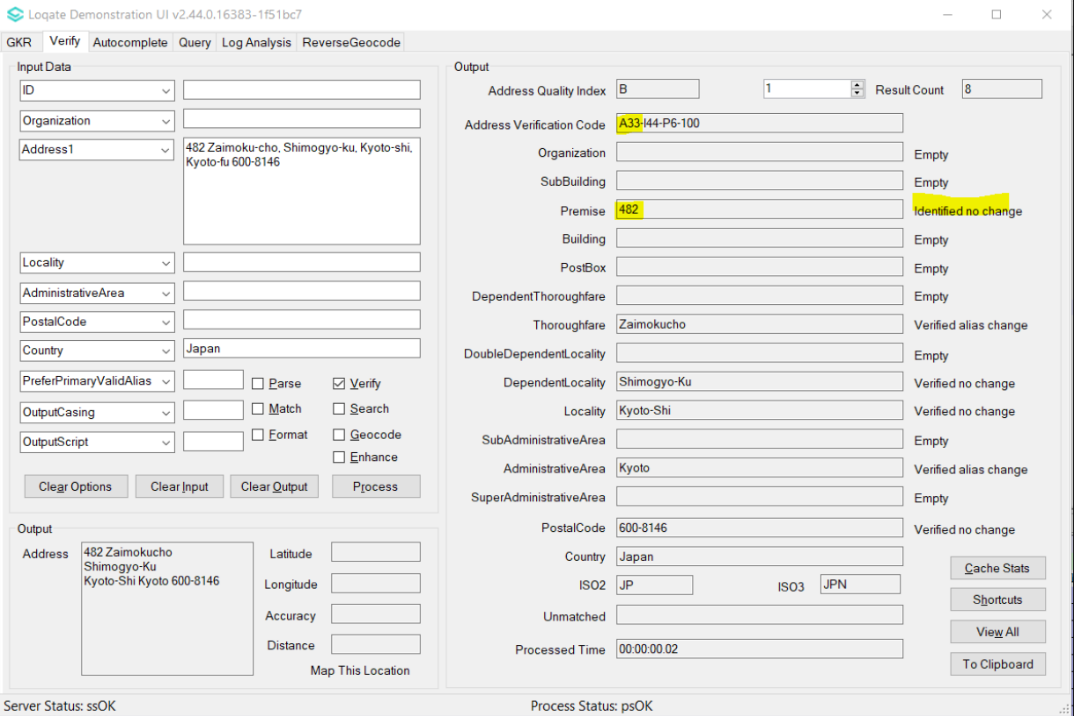 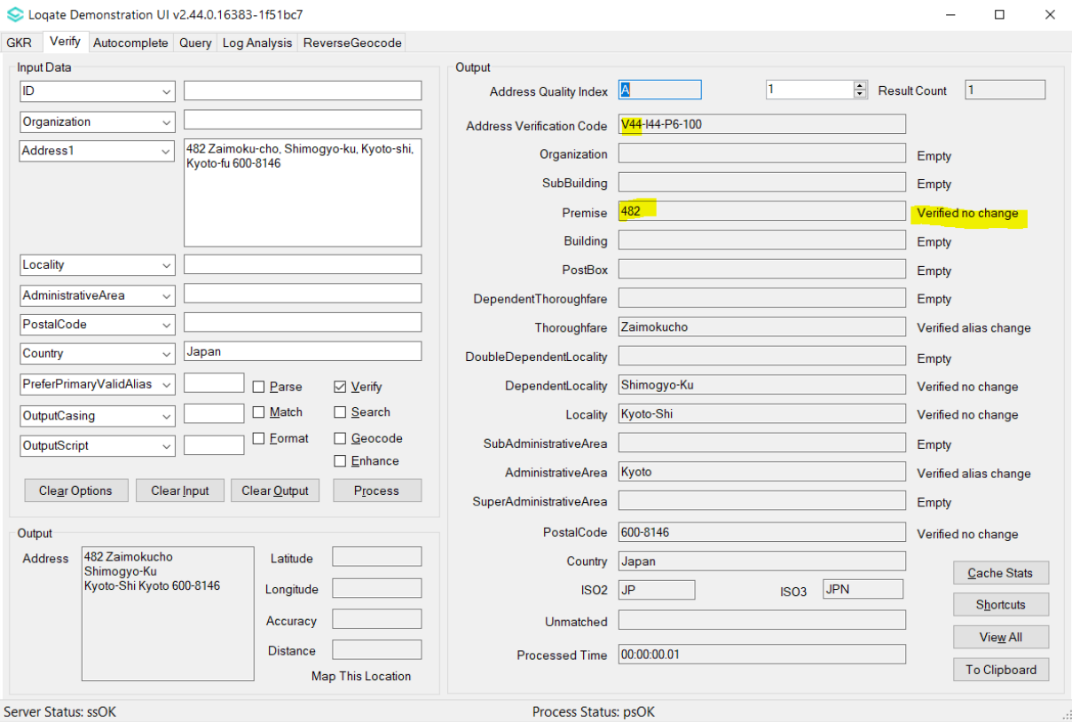 Case NumberChange DescriptionCategoryCountryExample AddressCAS-43130-N7M8F3, CAS-30532-H5M6V9Correction of premise verificationDataJPAddress1: 東京都大田区平和島1-2-3
Country: JapanBefore ImageBefore ImageBefore ImageAfter ImageAfter Image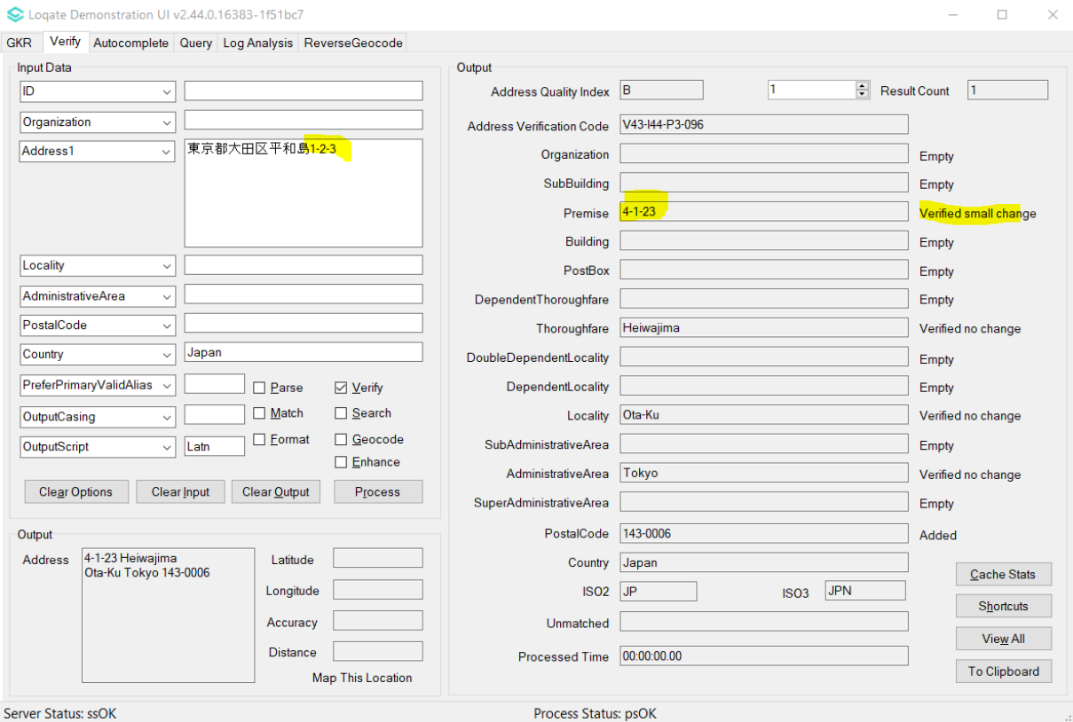 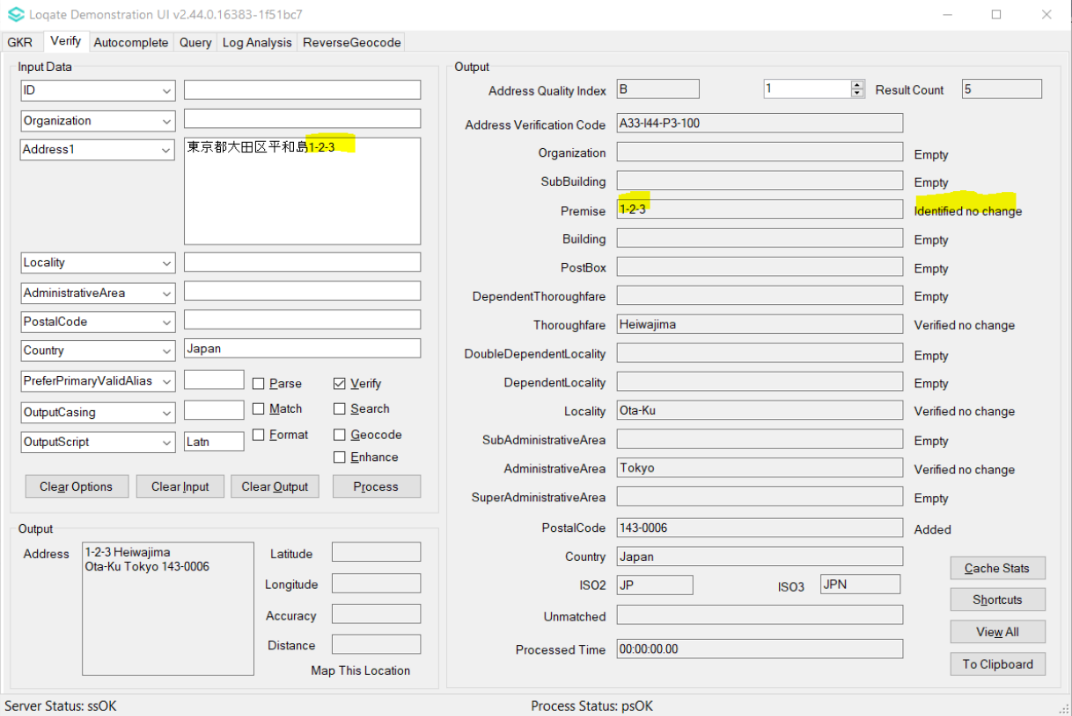 Case NumberChange DescriptionCategoryCountryExample AddressCAS-48036-D0V7V7Improvement of Thoroughfare parsingDataJPAddress1:    98-8
Locality:    名張市つつじが丘北８番町
AdministrativeArea:    三重県
PostalCode:    5180438
Country:    JapanBefore ImageBefore ImageBefore ImageAfter ImageAfter Image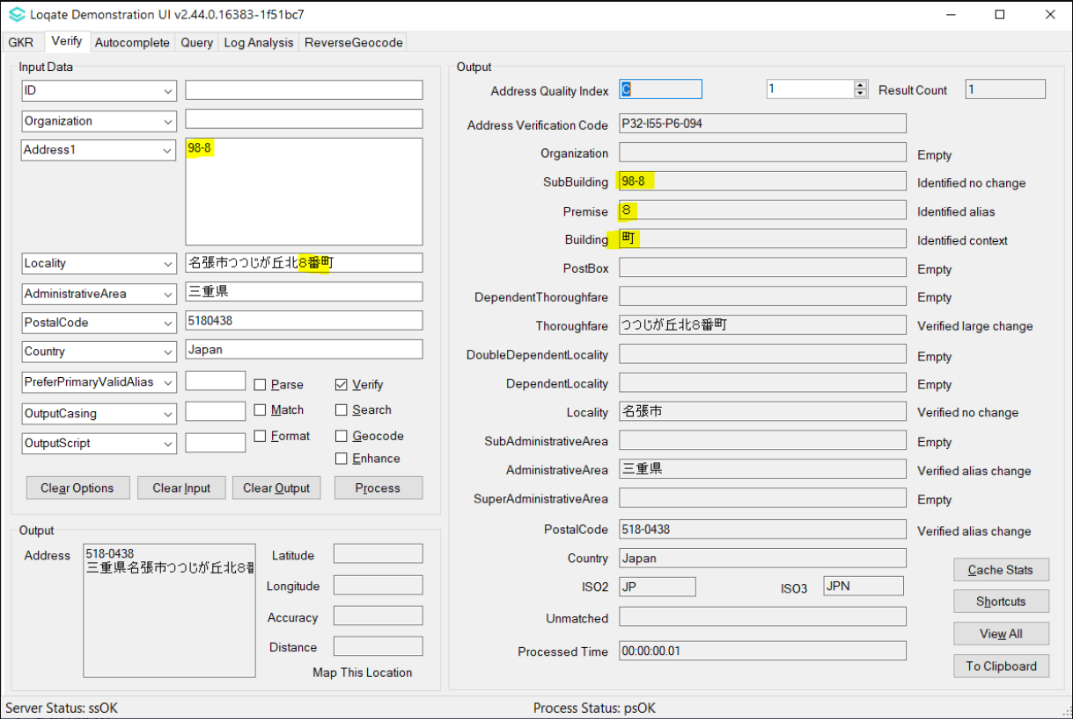 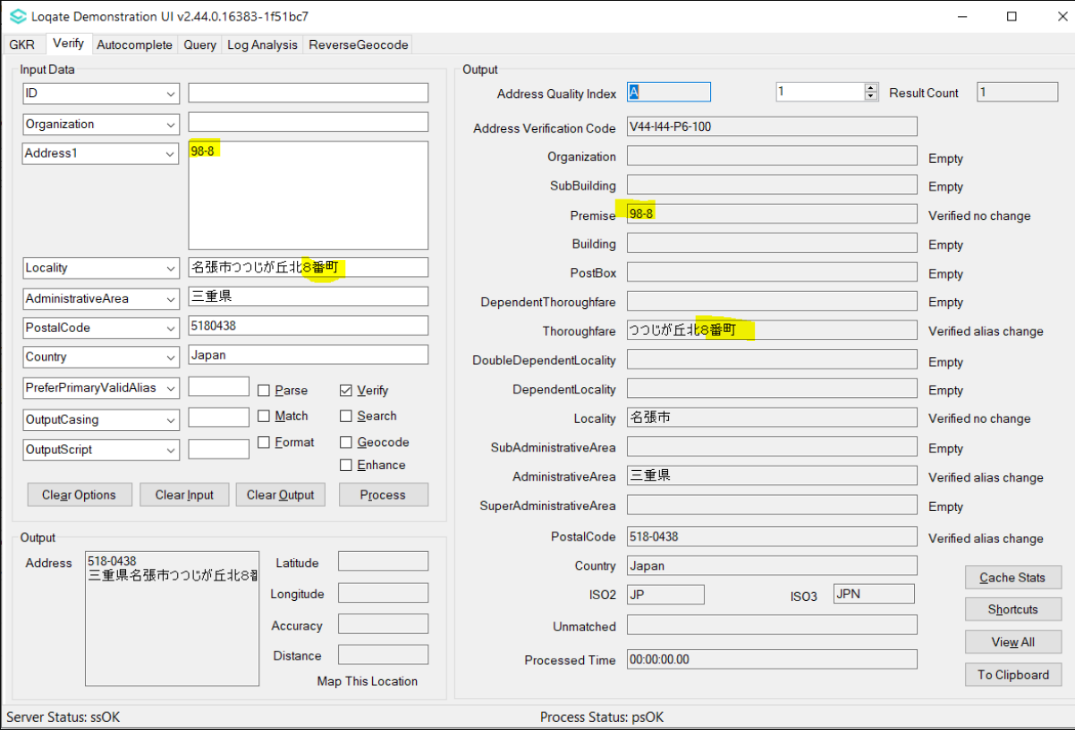 Case NumberChange DescriptionCategoryCountryExample AddressCAS-54184-Y1M4Z6The input "hyphenated" SubBuilding no longer stripped offDataJPAddress1:    神奈川県藤沢市石川4-14-3
Address2:    ペルメレック電極湘南寮Ａ-205
Country:    JapanBefore ImageBefore ImageBefore ImageAfter ImageAfter Image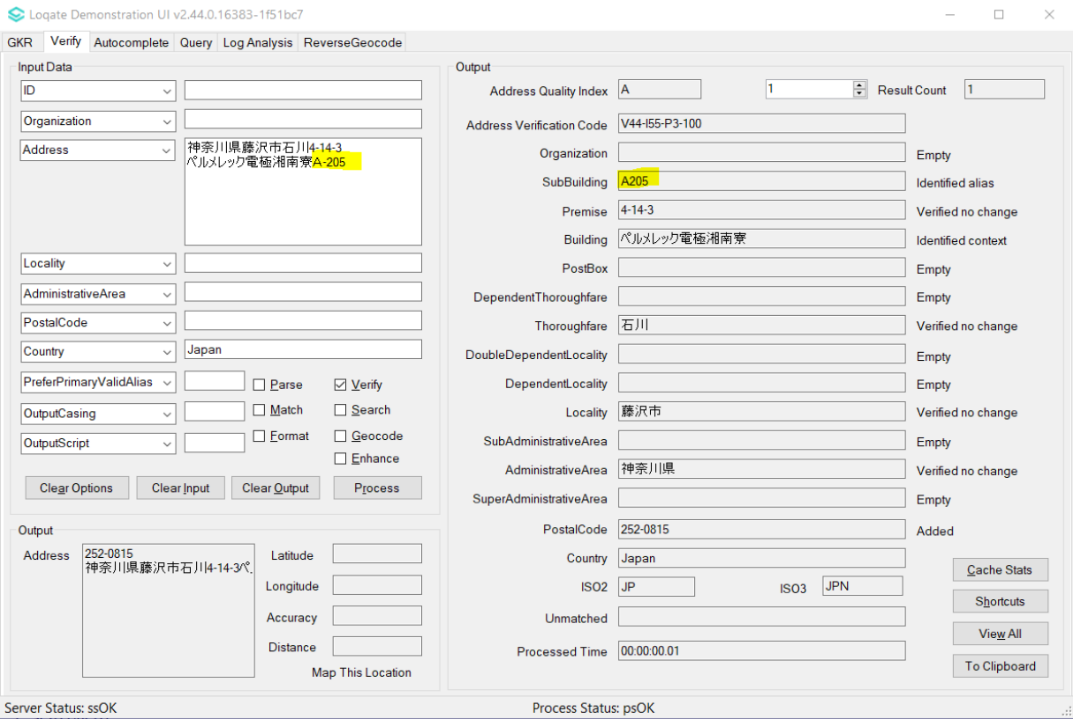 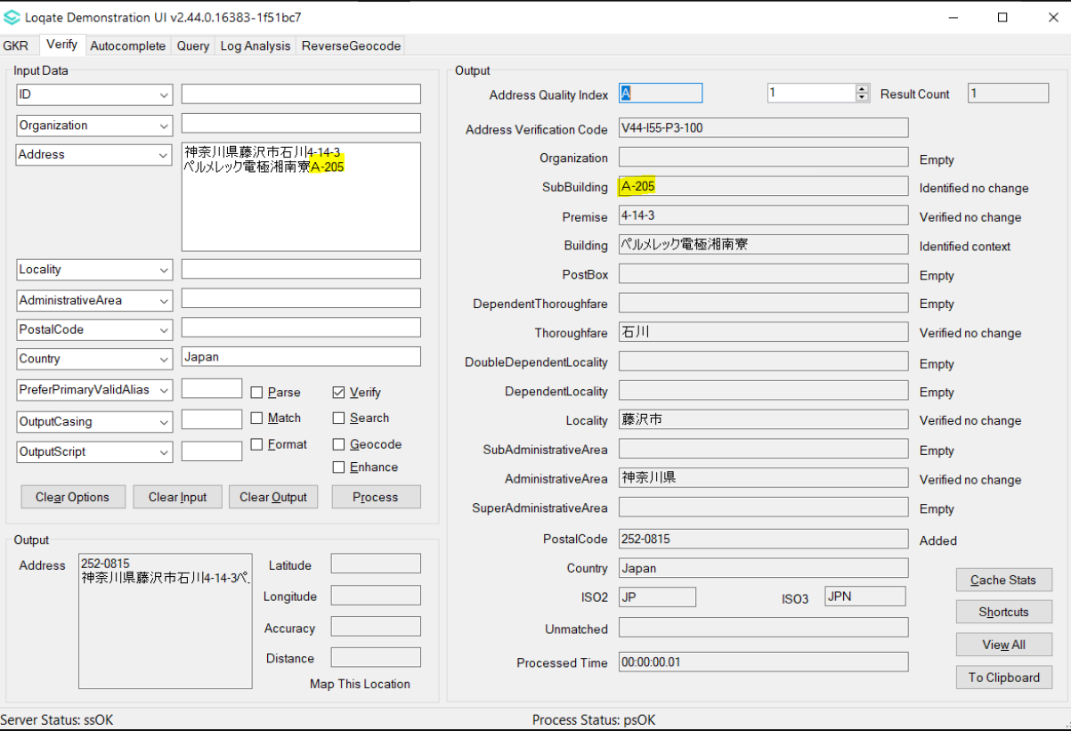 Case NumberChange DescriptionCategoryCountryExample AddressCAS-77605-H8J2D5Improvement of Premise coverageDataJPAddress1:    東京都大田区田園調布
Address2:    2-24-11
PostalCode:    145-0071
Country:    JapanBefore ImageBefore ImageBefore ImageAfter ImageAfter Image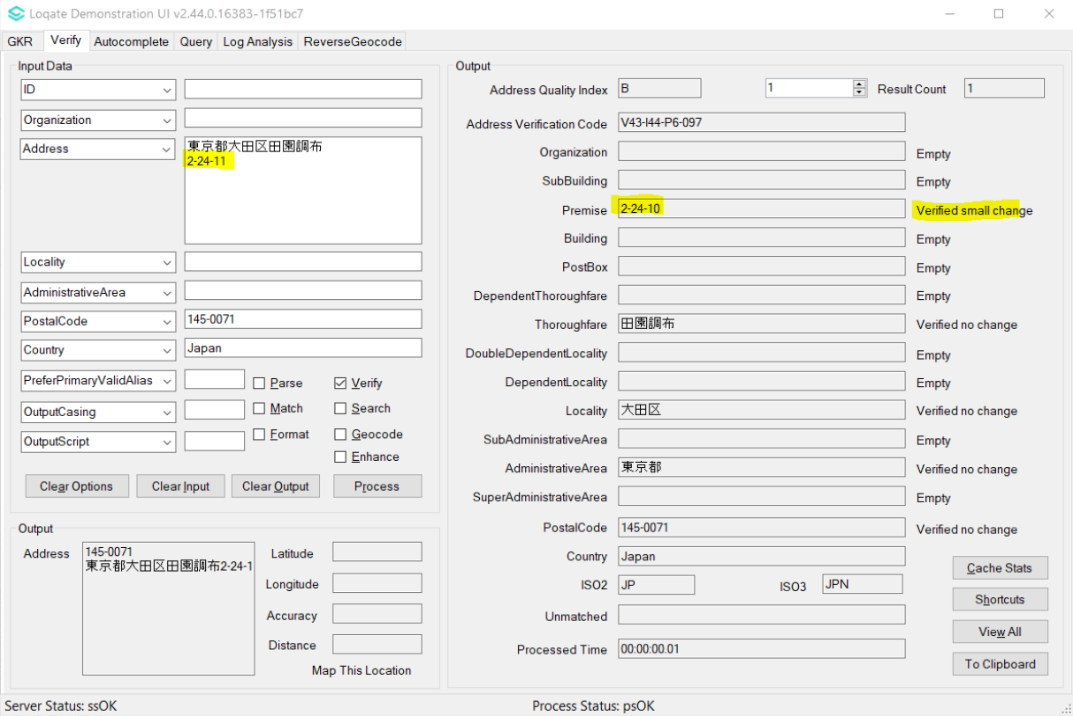 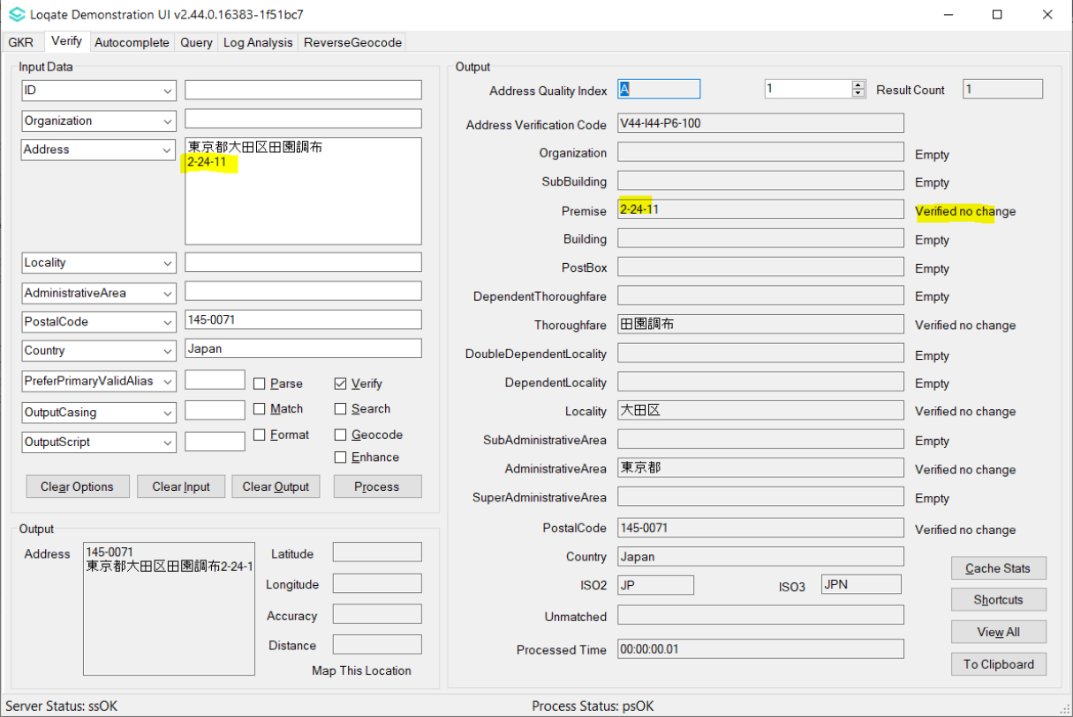 Case NumberChange DescriptionCategoryCountryExample AddressInternal SupportImprovement of PostalcodeDataJP-Before ImageBefore ImageBefore ImageAfter ImageAfter Image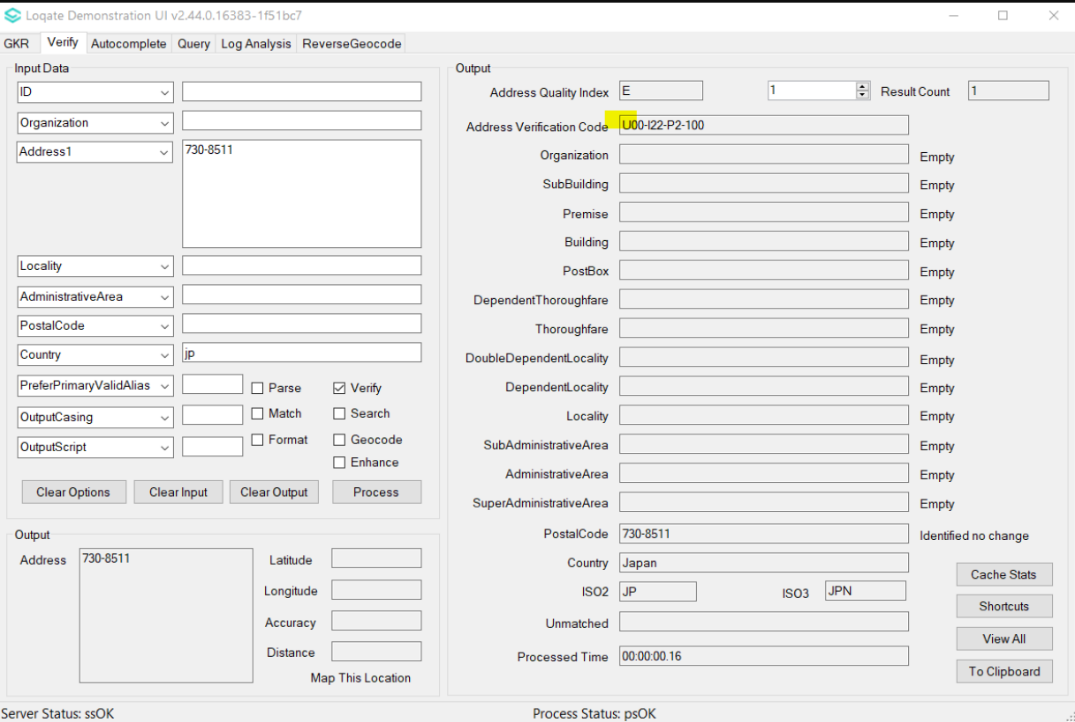 
Remark: Similarly to 471-8571, the postcode used to be identified, and is now verified.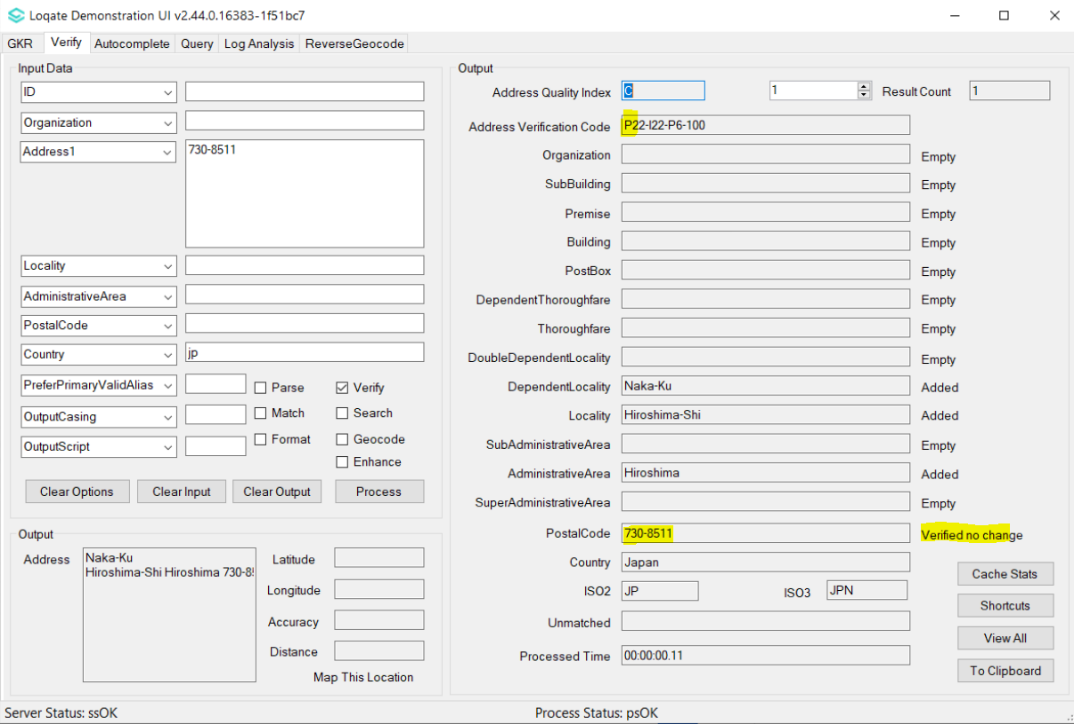 
Remark: Similarly to 471-8571, the postcode used to be identified, and is now verified.Case NumberChange DescriptionCategoryCountryExample AddressCAS-79794-F0H3W7Improvement of Premise coverageDataUS4734 Wolf Creek Drive, San Angelo, TX 76904Before ImageBefore ImageBefore ImageAfter ImageAfter Image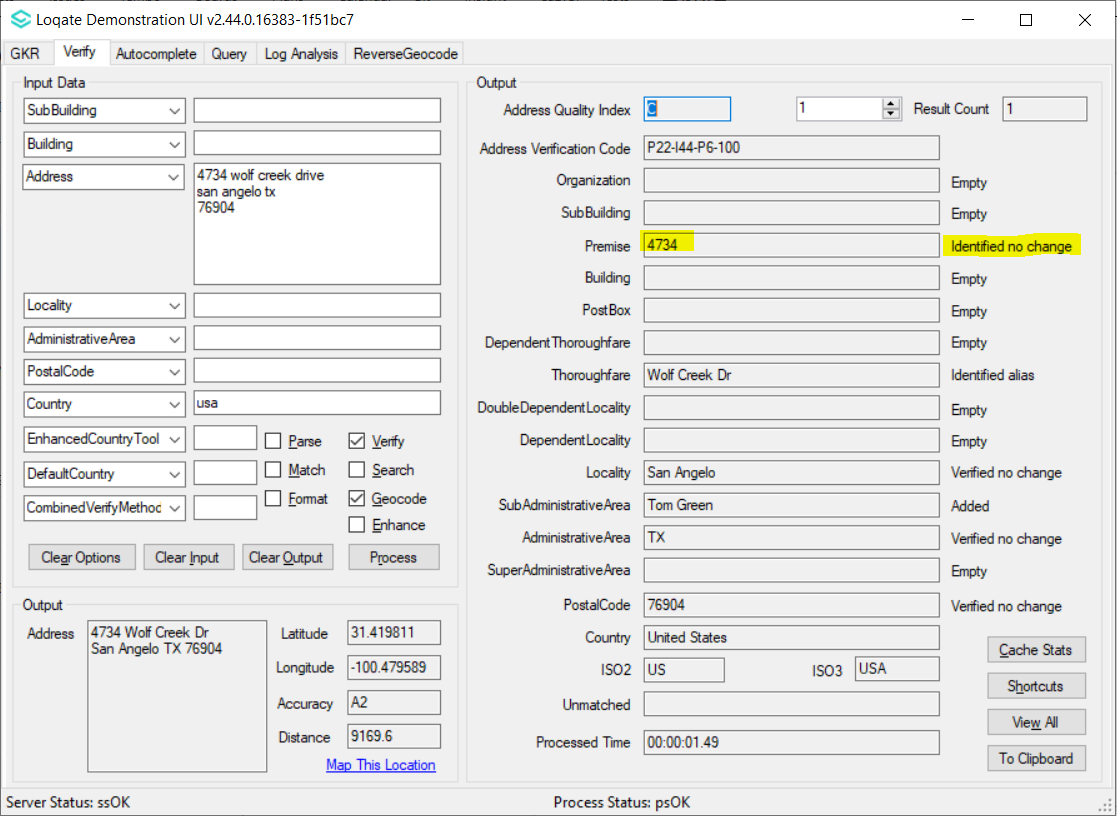 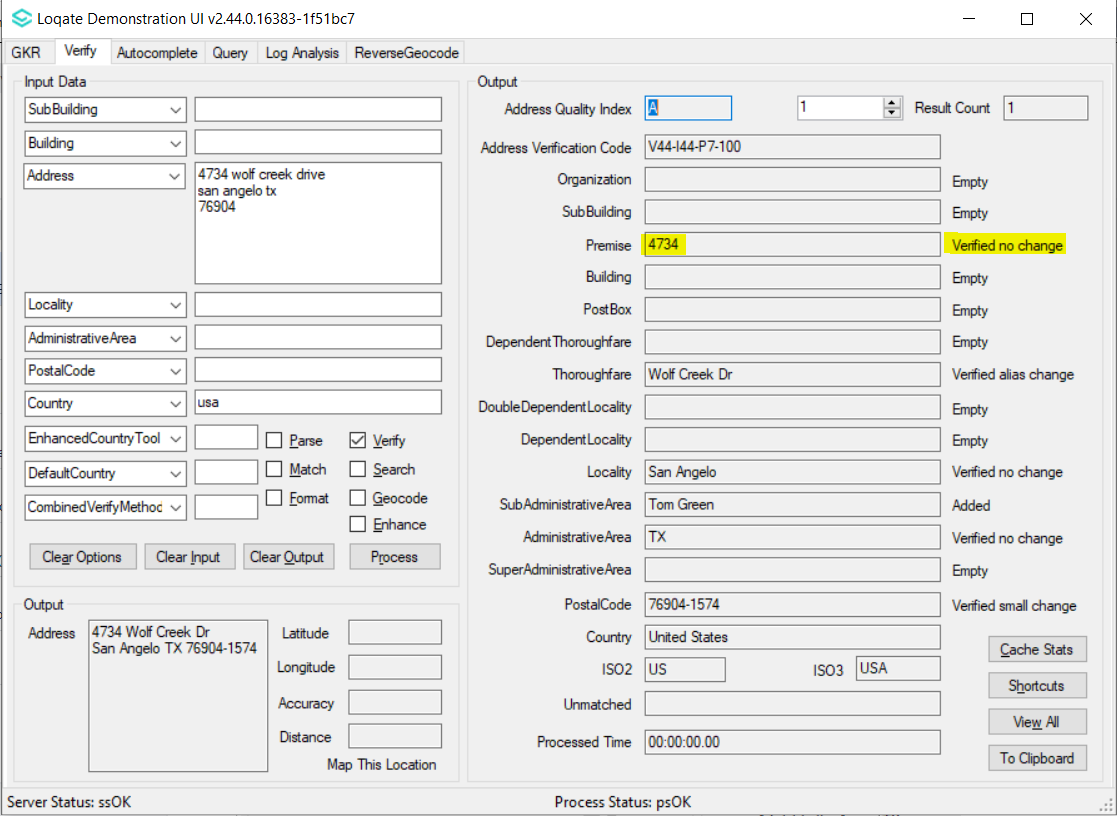 Case NumberChange DescriptionCategoryCountryExample AddressCAS-73803-W4Q6L3Improvement of geocodesDataUS5710 108th Street Ct SW, Lakewood WA 98499 USABefore ImageBefore ImageBefore ImageAfter ImageAfter Image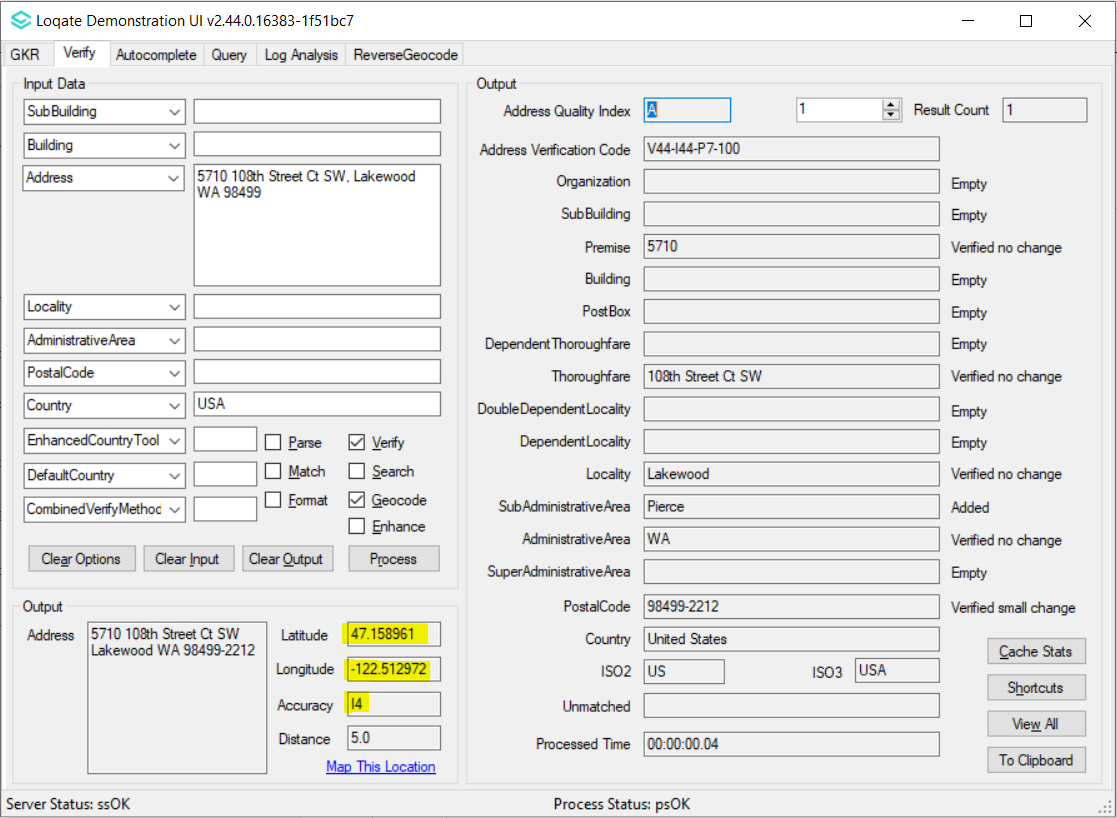 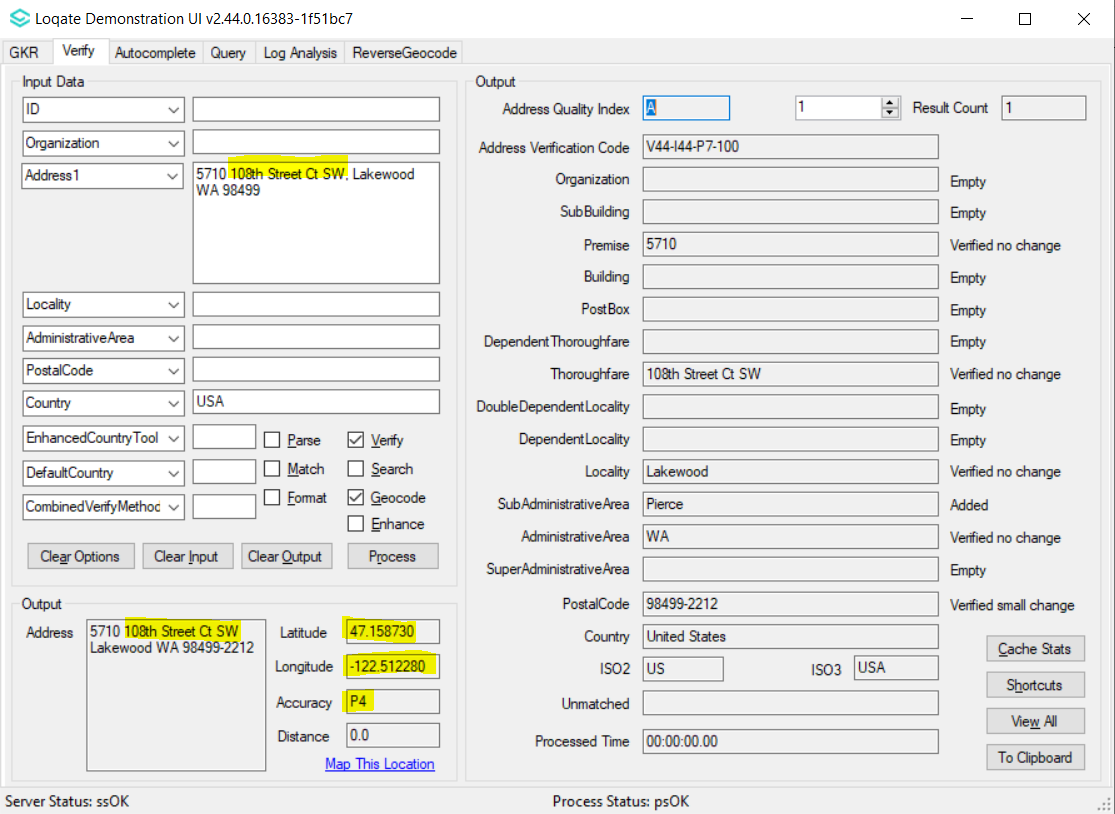 Case NumberChange DescriptionCategoryCountryExample AddressCAS-65846-Q5Y9Y5Improvement of geocodesDataUS12715 LBJ FWY, GARLAND, TX 75041 USABefore ImageBefore ImageBefore ImageAfter ImageAfter Image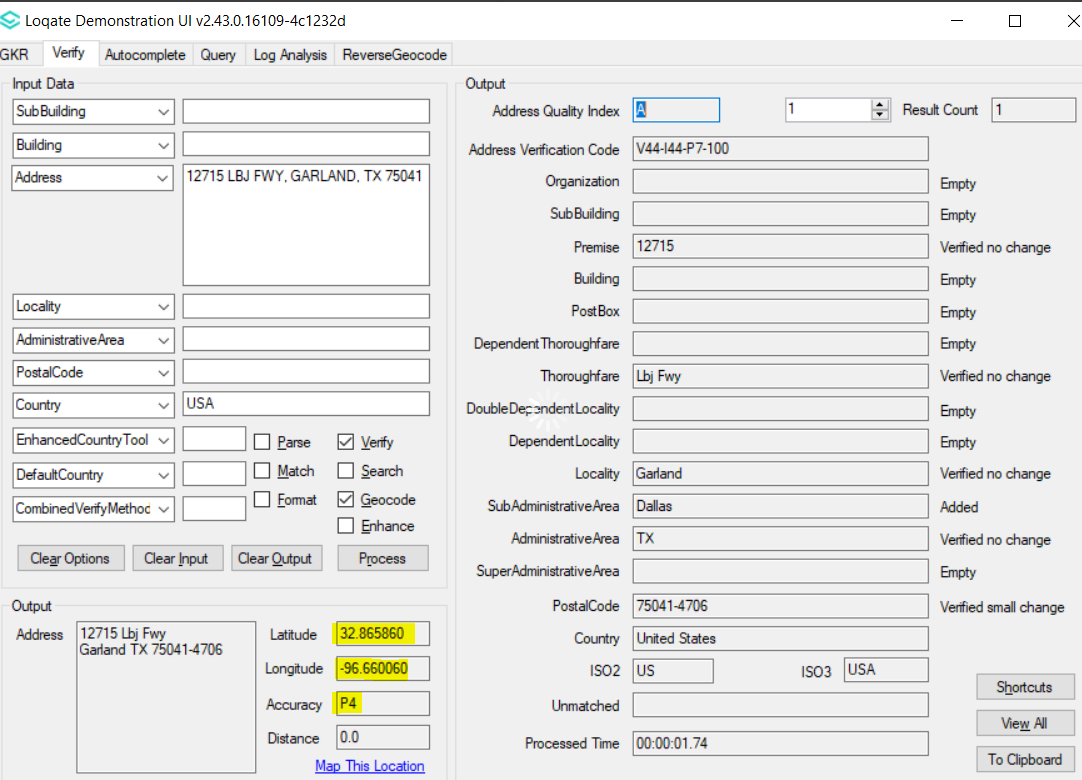 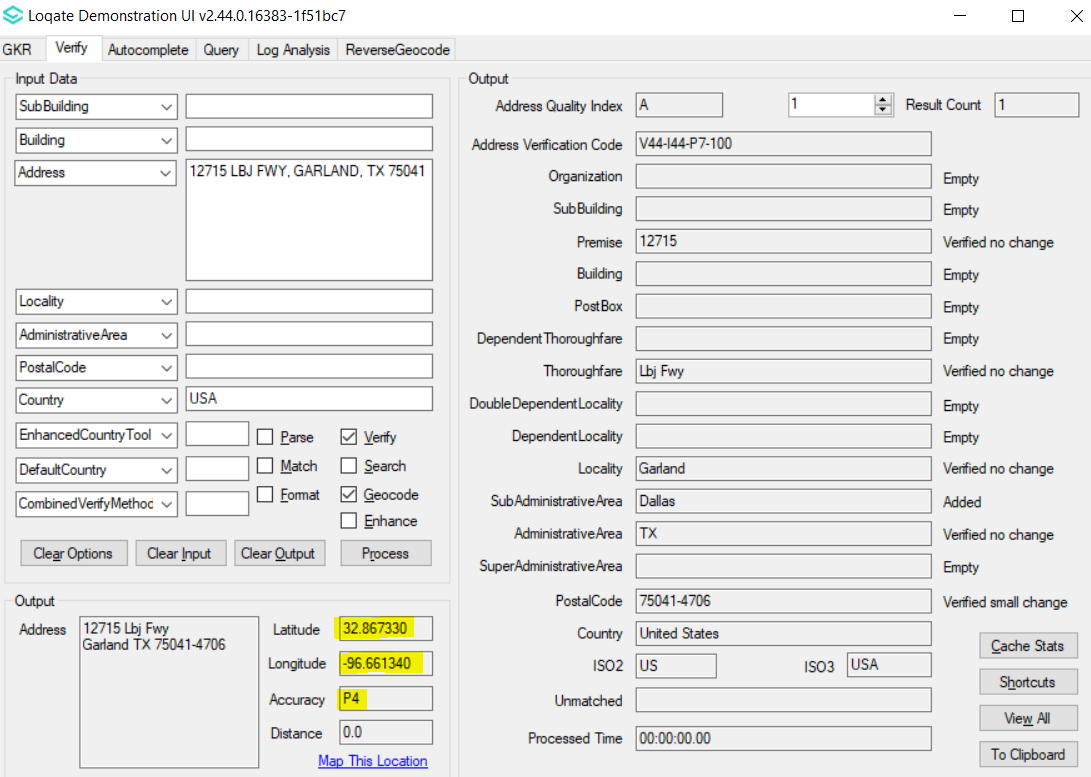 